Сводный отчет о проведенных мероприятиях на апрель 2022 года по реализации межведомственного культурно-образовательного проекта«Культура для школьников» учреждений культуры клубного типа Черемховского районаСводный отчет о проведенных мероприятиях на апрель 2022 года по реализации межведомственного культурно-образовательного проекта«Культура для школьников» учреждений культуры клубного типа Черемховского районаСводный отчет о проведенных мероприятиях на апрель 2022 года по реализации межведомственного культурно-образовательного проекта«Культура для школьников» учреждений культуры клубного типа Черемховского районаСводный отчет о проведенных мероприятиях на апрель 2022 года по реализации межведомственного культурно-образовательного проекта«Культура для школьников» учреждений культуры клубного типа Черемховского районаСводный отчет о проведенных мероприятиях на апрель 2022 года по реализации межведомственного культурно-образовательного проекта«Культура для школьников» учреждений культуры клубного типа Черемховского районаСводный отчет о проведенных мероприятиях на апрель 2022 года по реализации межведомственного культурно-образовательного проекта«Культура для школьников» учреждений культуры клубного типа Черемховского районаСводный отчет о проведенных мероприятиях на апрель 2022 года по реализации межведомственного культурно-образовательного проекта«Культура для школьников» учреждений культуры клубного типа Черемховского районаСводный отчет о проведенных мероприятиях на апрель 2022 года по реализации межведомственного культурно-образовательного проекта«Культура для школьников» учреждений культуры клубного типа Черемховского районаСводный отчет о проведенных мероприятиях на апрель 2022 года по реализации межведомственного культурно-образовательного проекта«Культура для школьников» учреждений культуры клубного типа Черемховского районаСводный отчет о проведенных мероприятиях на апрель 2022 года по реализации межведомственного культурно-образовательного проекта«Культура для школьников» учреждений культуры клубного типа Черемховского районаСводный отчет о проведенных мероприятиях на апрель 2022 года по реализации межведомственного культурно-образовательного проекта«Культура для школьников» учреждений культуры клубного типа Черемховского районаСводный отчет о проведенных мероприятиях на апрель 2022 года по реализации межведомственного культурно-образовательного проекта«Культура для школьников» учреждений культуры клубного типа Черемховского районаСводный отчет о проведенных мероприятиях на апрель 2022 года по реализации межведомственного культурно-образовательного проекта«Культура для школьников» учреждений культуры клубного типа Черемховского районаСводный отчет о проведенных мероприятиях на апрель 2022 года по реализации межведомственного культурно-образовательного проекта«Культура для школьников» учреждений культуры клубного типа Черемховского районаСводный отчет о проведенных мероприятиях на апрель 2022 года по реализации межведомственного культурно-образовательного проекта«Культура для школьников» учреждений культуры клубного типа Черемховского районаСводный отчет о проведенных мероприятиях на апрель 2022 года по реализации межведомственного культурно-образовательного проекта«Культура для школьников» учреждений культуры клубного типа Черемховского районаСводный отчет о проведенных мероприятиях на апрель 2022 года по реализации межведомственного культурно-образовательного проекта«Культура для школьников» учреждений культуры клубного типа Черемховского района№Наименование учрежденияНаименование учрежденияБлокБлокВозрастная категорияМероприятие (форма, наименование)Мероприятие (форма, наименование)Место проведенияМесто проведенияМесто проведенияДата проведенияДата проведенияКоличество участниковКоличество участниковКраткое описание (цель, ход мероприятия, итог)Ссылка (с обязательным указанием хештега #культурадляшкольников38)Новогромовское МОНовогромовское МОНовогромовское МОНовогромовское МОНовогромовское МОНовогромовское МОНовогромовское МОНовогромовское МОНовогромовское МОНовогромовское МОНовогромовское МОНовогромовское МОНовогромовское МОНовогромовское МОНовогромовское МОНовогромовское МОНовогромовское МО1МКУК «Культурно – досуговый центр Новогромовского сельского поселения»МКУК «Культурно – досуговый центр Новогромовского сельского поселения»КультпоходКультпоход1-4 класс«Будь здоров!» -спортивно игровая программа«Будь здоров!» -спортивно игровая программаМКУК «Культурно – досуговый центр Новогромовского сельского поселения»МКУК «Культурно – досуговый центр Новогромовского сельского поселения»МКУК «Культурно – досуговый центр Новогромовского сельского поселения»05.04.202205.04.20222121Цели и задачи мероприятия, посвящённому Всемирному Дню Здоровья, эторазвитие ценностных отношений школьников к своему здоровью, к физической культуре и спорту. Формирование стремления к духовному и физическому совершенствованию.Способствовать овладению жизненно-важными двигательными умениями и навыками: развитию силы, скорости, сноровки, сообразительности, глазомера, моторики кисти и пальцев рук, смекалки.Содействовать воспитанию сплочённости коллектива, дисциплинированности духа спортивного азарта, выносливости, выдержки, стремления к победеhttps://ok.ru/group/59237004279878/topic/1540489411408062МКУК «Культурно – досуговый центр Новогромовского сельского поселения»МКУК «Культурно – досуговый центр Новогромовского сельского поселения»Цифровая культураЦифровая культура5-8 класс«Космическое путешествие» - тематическая квест-игра«Космическое путешествие» - тематическая квест-играМКУК «Культурно – досуговый центр Новогромовского сельского поселения»МКУК «Культурно – досуговый центр Новогромовского сельского поселения»МКУК «Культурно – досуговый центр Новогромовского сельского поселения»12.04.202212.04.20222727Цель: Систематизировать и расширить знания обучающихся о космосе и космонавтах.Задачи: Расширить представления детей о космонавтике, формировать чувство патриотизма и гражданственности, развить творческие способности, внимание, ловкость, смекалку путём использования игровых элементов.Организовать соревновательную деятельность между командами, способствовать сплочениюhttps://ok.ru/group/59237004279878/topic/1540555065372863Сельский клуб деревни МалиновкаСельский клуб деревни МалиновкаКультпоходКультпоход5-8 класс«День здоровья» - акция«День здоровья» - акцияШкольная площадкаШкольная площадкаШкольная площадка07.04.202207.04.20224545В рамках реализации межведомственного культурно-образовательного проекта культура для школьников  7 Апреля "День здоровья"  в Малиновке на школьной площадке для всех школьников провели спортивные мероприятия цель и задачи данной акции пропагандировать здоровый образ жизни и укрепление здоровьяhttps://ok.ru/group/59237004279878/topic/154077241486150 4Сельский клуб деревни МалиновкаСельский клуб деревни МалиновкаКультурный клубКультурный клуб5-8 класс«История воин России» - патриотический час«История воин России» - патриотический часСельский клуб деревни МалиновкаСельский клуб деревни МалиновкаСельский клуб деревни Малиновка15.04.202215.04.202255В рамках реализации межведомственного культурно-образовательного проекта культура для школьников. В Сельском клубе деревня Малиновка провели патриотический час "История войн России". Вся история России говорит о том, что она последовательна при любой власти и строе в отстаивании принципов независимости и самоопределения наций и народов. Именно она всячески помогала созданию многополярного мира в любую эпоху и во все времена. Проведя работу по нравственно-патриотическому воспитанию, ученики 9 класса очень активно участвовали в обсуждении истории России в вооруженных конфликтов. Цель и задачи данного мероприятия формирования духовно-нравственных отношений, любви и уважение к родине. #культурадляшкольников38 культурный клуб в рамках реализации межведомственного культурно-образовательного проекта культура для школьников. В Сельском клубе деревня Малиновка провели патриотический час "История войн России". Вся история России говорит о том, что она последовательна при любой власти и строе в отстаивании принципов независимости и самоопределения наций и народов. Именно она всячески помогала созданию многополярного мира в любую эпоху и во все времена. Проведя работу по нравственно-патриотическому воспитанию, ученики 9 класса очень активно участвовали в обсуждении истории России в вооруженных конфликтов. Цель и задачи данного мероприятия формирования духовно-нравственных отношений, любви и уважение к Родинеhttps://ok.ru/group/59237004279878/topic/154077243124550 Количество участников: 98Количество участников: 98Количество участников: 98Количество участников: 98Количество участников: 98Количество участников: 98Количество участников: 98Количество участников: 98Количество участников: 98Количество участников: 98Количество участников: 98Количество участников: 98Количество участников: 98Количество участников: 98Количество участников: 98Количество участников: 98Количество участников: 98Парфеновское МОПарфеновское МОПарфеновское МОПарфеновское МОПарфеновское МОПарфеновское МОПарфеновское МОПарфеновское МОПарфеновское МОПарфеновское МОПарфеновское МОПарфеновское МОПарфеновское МОПарфеновское МОПарфеновское МОПарфеновское МОПарфеновское МО5МКУК «Культурно-досуговый центр Парфеновского сельского поселения»МКУК «Культурно-досуговый центр Парфеновского сельского поселения»Культурный клубКультурный клуб1-4 класс"Будь здоров без докторов"- интерактивная беседа, посвященная вредному влиянию курения на организм человека"Будь здоров без докторов"- интерактивная беседа, посвященная вредному влиянию курения на организм человекаМКУК «КДЦ Парфеновского с/п»МКУК «КДЦ Парфеновского с/п»МКУК «КДЦ Парфеновского с/п»13.04.202213.04.202227 27 13 апреля с участием 3 класса Парфеновской школы, классный руководитель Смирнова Алена Ивановна в рамках межведомственного культурно-образовательного проекта "Культура для школьников». Цель беседы: воспитание у детей и подростков желания сохранить и укрепить свое здоровье, расширение знаний о вреде курения и формирование эмоционального неприятия курения. Для этой встречи, учащиеся подготовили сценку "Не кури", где с ребятами, которые решили покурить стало плохо и на выручку им пришел доктор, после этого ребята сделали свой выбор и сломали сигареты. Далее был показан видеоролик "О вреде курения" и ребята обсудили как разрушает курение организм. Для наглядности были проведены эксперименты, где было показано что происходит с легкими при курении. Ребятам было предложено поработать в группах и выбрать из общей массы хорошие и вредные привычки. После этого прошло обсуждение этих привычек. Так же ребята в игровой форме соглашались или опровергали мифы и доводы и курении. В конце беседы было предложено всем желающим продолжить фразу "Я не буду курить, потому что…" Ребята сошлись на мнении , что курение наносит большой вред здоровьюhttps://ok.ru/parfenovs/topic/1544371931293056МКУК «Культурно-досуговый центр Парфеновского сельского поселения»МКУК «Культурно-досуговый центр Парфеновского сельского поселения»Культурный клубКультурный клуб5-8 класс"Спорт! Спорт! Спорт!"- флеш-моб, посвященный Всемирному Дню здоровья"Спорт! Спорт! Спорт!"- флеш-моб, посвященный Всемирному Дню здоровьяПришкольная территорияПришкольная территорияПришкольная территория07.04.202207.04.202270 70 7 апреля состоялся в рамках межведомственного культурно-образовательного проекта "Культура для школьников" с целью популяризации и пропаганды здорового образа жизни среди подрастающего поколения. Учащиеся вышли на пришкольную территорию, чтобы присоединиться к массовому выполнению зарядки под песню "Утренняя зарядка"https://ok.ru/parfenovs/topic/1544180817175937МКУК «Культурно-досуговый центр Парфеновского сельского поселения»МКУК «Культурно-досуговый центр Парфеновского сельского поселения»Культурный клубКультурный клуб5-8 класс«Дорогами мужества" – видео - урок«Дорогами мужества" – видео - урокМКУК «КДЦ Парфеновского с/п»МКУК «КДЦ Парфеновского с/п»МКУК «КДЦ Парфеновского с/п»20.04.202220.04.202241 41 Видео-урок "Дорогами мужества" состоялся 20 апреля в Парфеновском Доме культуры. Видео-урок приурочен к окончанию обороны Москвы 20 апреля 1942 года, одной из важнейших военных операций Великой Отечественной войны. Мероприятие проходило для учащихся 7-х классов Парфеновской школы в рамках межведомственного культурно-образовательного проекта "Культура для школьников", с целью сохранения преемственности поколений, пропаганды базовых ценностей, формирования чувства гордости за бессмертный подвиг ветеранов Великой Отечественной войныhttps://ok.ru/parfenovs/topic/1544591614518658МКУК «Культурно-досуговый центр Парфеновского сельского поселения»МКУК «Культурно-досуговый центр Парфеновского сельского поселения»Культурный клубКультурный клуб5-8 класс«Пасхальный звон» - познавательно» – игровая программа«Пасхальный звон» - познавательно» – игровая программаМКУК «КДЦ Парфеновского с/п»МКУК «КДЦ Парфеновского с/п»МКУК «КДЦ Парфеновского с/п»27.04.202227.04.20224242Мероприятие планируется27.04.2022г.В 13:00ч.9Сельский клуб деревни ГерасимоваСельский клуб деревни ГерасимоваКультурный клубКультурный клуб1-4 класс«В космос всем открыта дверь, свои знания проверь» – викторина посвященная, Дню космонавтики«В космос всем открыта дверь, свои знания проверь» – викторина посвященная, Дню космонавтикиМОУ НОШ деревни ГерасимоваМОУ НОШ деревни ГерасимоваМОУ НОШ деревни Герасимова13.04.202213.04.202222 22 Для учащихся МОУ НОШ деревни Герасимова 12 апреля заведующая сельским клубом Елена Назарова провели викторину " В космос всем открыта дверь, свои знания проверь " посвященная, Дню космонавтики. Викторина проходила в рамках межведомственного культурно-образовательного проекта "Культура для школьников". Дети поделились на две команды " Комета" и " Ракета". В ходе мероприятия дети отвечали на вопросы о космонавтах, о планетах и их место положении в солнечной системе, космических кораблях. За каждый правильный ответ получали жетоны. Победила команда "Ракета", набравшая большее количество жетонов. Каждой команде вручили медали, сладкие призы и небольшие подаркиhttps://ok.ru/parfenovs/topic/15443724418184910Сельский клуб деревни ГерасимоваСельский клуб деревни ГерасимоваКультурный клубКультурный клуб1-4 класс"Литературные герои в живописи" – познавательная программа"Литературные герои в живописи" – познавательная программаСельский клуб деревни ГерасимоваСельский клуб деревни ГерасимоваСельский клуб деревни Герасимова20.04.202220.04.202218 18 Познавательная программа "Литературные герои в живописи" состоялась 20 апреля в Герасимовском сельском клубе, в рамках межведомственного культурно-образовательного проекта "Культура для школьников". Цель мероприятия: познакомить с известными художниками- иллюстраторами, приобщить детей к чтению книг. Одним из средств проявления художественной формы литературного произведения являются иллюстрации. Наиболее яркие представители этого жанра — художники-сказочники Виктор Михайлович Васнецов, Иван Яковлевич Билибин, Леонид Викторович Владимирский. Полотна этих художников помогают передать внутренний мир героев сказок, погружают в то время и атмосферу, в которой жили сказочные персонажи. Благодаря творчеству этих художников мы можем не только читать сказку, но и видеть еёhttps://ok.ru/parfenovs/topic/154459377720665Количество участников: 220Количество участников: 220Количество участников: 220Количество участников: 220Количество участников: 220Количество участников: 220Количество участников: 220Количество участников: 220Количество участников: 220Количество участников: 220Количество участников: 220Количество участников: 220Количество участников: 220Количество участников: 220Количество участников: 220Количество участников: 220Количество участников: 220Бельское МОБельское МОБельское МОБельское МОБельское МОБельское МОБельское МОБельское МОБельское МОБельское МОБельское МОБельское МОБельское МОБельское МОБельское МОБельское МОБельское МО11МКУК «Культурно-досуговый центр Бельского сельского поселения»МКУК «Культурно-досуговый центр Бельского сельского поселения»КультпоходКультпоход5-8 класс«Найди вербочку» - квест-игра«Найди вербочку» - квест-играСело БельскСело БельскСело Бельск16.04.202216.04.20221010В рамках реализации межведомственного культурно - образовательного проекта "Культура для школьников"проведен онлайн час, посвящённый народному празднику «Вербное воскресенье».Цель и задачи: Сохранение национального культурного наследия, народных традиций и обычаев, а также славянской культуры. Информация была познавательного характера, что такое Вербохлест, Лазарева суббота.Об истории возникновения, традициях, обычаях, приметах праздникаhttps://ok.ru/profile/575047771065/statuses/154539787580857 12МКУК «Культурно-досуговый центр Бельского сельского поселения»МКУК «Культурно-досуговый центр Бельского сельского поселения»Культурный клубКультурный клуб1-4 класс«Расписное яичко» - игровая программа«Расписное яичко» - игровая программаМКУ «КДЦ Бельского СП»МКУ «КДЦ Бельского СП»МКУ «КДЦ Бельского СП»23.04.202223.04.20221818В рамках по реализации межведомственного культурно - образовательного проекта "Культура для школьников» работники Дома культуры проводили развлекательно игровую программу для детей.Цель и задачи: Организовать содержательный и эмоционально насыщенный досуг для детей.  Укрепление дружеских взаимоотношений;Организация интересного досуга;Стимулирование творческой активности;Встреча была посвящена светлому, весеннему празднику Пасхе. Содержание мероприятия включало в себя знакомство с традициями и символами праздника, веселые игры-соревнования с яйцами и просмотр увлекательного мультфильма.Знакомство с днем Воскресения Христова было интересным, наглядным, доступным. Была оформлена выставка-праздник «С днем Великой Пасхи», где представлены книги об истории праздника, а также журналы с интересными идеями оформления пасхальных яиц. Ребята радостно обменивались узорчатыми яйцами, старательно раскрашивали символ праздника. Дети активно участвовали в играх: раскручивали яйца, бегали с яйцом в ложке и катали его своим носом. Мероприятие закончилось просмотром  фильмаhttps://ok.ru/profile/575047771065/statuses/154566877541817 13МКУК «Культурно-досуговый центр Бельского сельского поселения»МКУК «Культурно-досуговый центр Бельского сельского поселения»Культурный клубКультурный клуб5-8 класс«Расписное яичко» - игровая программа«Расписное яичко» - игровая программаМКУ «КДЦ Бельского СП»МКУ «КДЦ Бельского СП»МКУ «КДЦ Бельского СП»23.04.202223.04.20222020В рамках по реализации межведомственного культурно - образовательного проекта "Культура для школьников» работники Дома культуры проводили развлекательно игровую программу для детей.Цель и задачи: Организовать содержательный и эмоционально насыщенный досуг для детей.  Укрепление дружеских взаимоотношений;Организация интересного досуга;Стимулирование творческой активности;Встреча была посвящена светлому, весеннему празднику Пасхе. Содержание мероприятия включало в себя знакомство с традициями и символами праздника, веселые игры-соревнования с яйцами и просмотр увлекательного мультфильма.Знакомство с днем Воскресения Христова было интересным, наглядным, доступным. Была оформлена выставка-праздник «С днем Великой Пасхи», где представлены книги об истории праздника, а также журналы с интересными идеями оформления пасхальных яиц. Ребята радостно обменивались узорчатыми яйцами, старательно раскрашивали символ праздника. Дети активно участвовали в играх: раскручивали яйца, бегали с яйцом в ложке и катали его своим носом. Мероприятие закончилось просмотром  фильмаhttps://ok.ru/profile/575047771065/statuses/154545277662649 14МКУК «Культурно-досуговый центр Бельского сельского поселения»МКУК «Культурно-досуговый центр Бельского сельского поселения»Культурный клубКультурный клуб5-8 класс«Русские народные сказки» - информационная беседа«Русские народные сказки» - информационная беседаМКУ «КДЦ Бельского СП»МКУ «КДЦ Бельского СП»МКУ «КДЦ Бельского СП»18.04.202218.04.20221616В рамках по реализации межведомственного культурно - образовательного проекта "Культура для школьников» работники Дома культуры провели информационную беседу «Русские народные сказки»Цель: учить участвовать в беседе, понятно для слушателей отвечать на вопросы.  Побуждать детей активно употреблять в речи простейшие виды предложений.  Развитие свободного общения с взрослыми и детьми. 6 апреля на Руси отмечают праздник русской народной сказки. Как же появились народные сказки? Почему именно "народные", неужели их создал целый народ, сидя на общей поляне и придумывая по строчке? Почему сказка всегда имеет счастливый конец? "Почему во всех сказках бедные- умные, добрые и хорошие, а богатые- плохие, злые и глупые, младший брат -дурак всегда в конце становится умным и богатым, а старшие- умные и отличные парни в начале, в конце сказки проявляют себя, как полные профаны? А действительно почему? Вот именно об этом в Бельском доме культуры собрались ребята за чашкой чая послушать как же сочинялись сказки и какую идею несли По мнению литературоведов основу сказки составляли мифы и народный фольклор. В сказках нашли свое отражение мировоззрение Человека того времени, исторические события и традиции. Разобрали с ребятами такие сказки как "Колобок", " Гуси-лебеди", "Морозко", "По щучьему велению". Беседа была интересной и мы замечательно провели времяhttps://ok.ru/profile/575047771065/statuses/154545277662649 15МКУК «Культурно-досуговый центр Бельского сельского поселения»МКУК «Культурно-досуговый центр Бельского сельского поселения»Цифровая культураЦифровая культура9-11 класс«Тихий Дон» - показ к/ф                      https://www.culture.ru/movies/706/tikhii-don«Тихий Дон» - показ к/ф                      https://www.culture.ru/movies/706/tikhii-donСело БельскСело БельскСело Бельск20.04.202220.04.202299В рамках по реализации межведомственного культурно - образовательного проекта "Культура для школьников" показан кинофильм.Цель и задачи:Писатель поставил цель создать сам образ «Тихого Дона», показать жизнь народа и важные перемены в ней, вызванные революцией. «Славный тихий Дон», «Ты наш батюшка, тихий Дон» – издавна называл эту реку русский народ, связавший с ней свою жизнь и воплотивший в песнях великую и нежную любовь к нейhttps://ok.ru/mkukdtsbel/topic/154408044232824 16МКУК «Культурно-досуговый центр Бельского сельского поселения»МКУК «Культурно-досуговый центр Бельского сельского поселения»Цифровая культураЦифровая культура1-4 класс«Вербное воскресенье» - онлайн часhttps://www.youtube.com/watch?v=TYaMIwj9zcI https://www.youtube.com/watch?v=rjT6KL26xXU  https://youtu.be/tulSgcARlA8«Вербное воскресенье» - онлайн часhttps://www.youtube.com/watch?v=TYaMIwj9zcI https://www.youtube.com/watch?v=rjT6KL26xXU  https://youtu.be/tulSgcARlA8Социальные сетиСоциальные сетиСоциальные сети17.04.202217.04.20222323В рамках реализации межведомственного культурно - образовательного проекта "Культура для школьников"проведен онлайн час, посвящённый народному празднику «Вербное воскресенье».Цель и задачи: Сохранение национального культурного наследия, народных традиций и обычаев, а также славянской культуры. Информация была познавательного характера, что такое Вербохлест, Лазарева суббота.Об истории возникновения, традициях, обычаях, приметах праздникаhttps://ok.ru/mkukdtsbel/topic/154411399610488 17МКУК «Культурно-досуговый центр Бельского сельского поселения»МКУК «Культурно-досуговый центр Бельского сельского поселения»Цифровая культураЦифровая культура1-4 класс«Старик Хотабыч» - показ к/ф                      https://www.culture.ru/movies/611/starik-khottabych«Старик Хотабыч» - показ к/ф                      https://www.culture.ru/movies/611/starik-khottabychСоциальные сетиСоциальные сетиСоциальные сети16.04.202216.04.20222020В рамках по реализации межведомственного культурно - образовательного проекта "Культура для школьников" показан кинофильм.Цель: Ознакомление с содержанием фантастической повести Л. Лагина «Старик Хоттабыч», развитие мышления, фантазии, воображения.Задачи: предметные: знание содержания; понимание фантастического в изображении персонажей повести; личностные: развитие воображения, умений фантазировать; системное – деятельностные: выразительно пересказывать сюжеты фильма, высказывать свою точку зрения относительно реального или нереального изображения героев; творчески пересказывать текстhttps://www.culture.ru/live/movies/611/starik-khottabych 18МКУК «Культурно-досуговый центр Бельского сельского поселения»МКУК «Культурно-досуговый центр Бельского сельского поселения»Цифровая культураЦифровая культура5-8 класс«Вербное воскресенье» - онлайн часhttps://www.youtube.com/watch?v=TYaMIwj9zcI https://www.youtube.com/watch?v=rjT6KL26xXU https://youtu.be/tulSgcARlA8«Вербное воскресенье» - онлайн часhttps://www.youtube.com/watch?v=TYaMIwj9zcI https://www.youtube.com/watch?v=rjT6KL26xXU https://youtu.be/tulSgcARlA8Социальные сетиСоциальные сетиСоциальные сети17.04.202217.04.20222626В рамках реализации межведомственного культурно - образовательного проекта "Культура для школьников"Клуб русской культуры "Бельская слобода «поздравляет всех жителей села Бельск с вербным воскресеньем и предлагает к вашему вниманию онлайн-час просвещенияhttps://ok.ru/mkukdtsbel/topic/154411399610488 19МКУК «Культурно-досуговый центр Бельского сельского поселения»МКУК «Культурно-досуговый центр Бельского сельского поселения»Цифровая культураЦифровая культура5-8 класс«Белое солнце пустыни» - показ к/фhttps://www.culture.ru/movies/433/beloe-solnce-pustyni«Белое солнце пустыни» - показ к/фhttps://www.culture.ru/movies/433/beloe-solnce-pustyniСоциальные сети Социальные сети Социальные сети 20.04.202220.04.20222525В рамках по реализации межведомственного культурно - образовательного проекта "Культура для школьников" показан кинофильм. 30 марта 1970 года, полвека назад) состоялась вторая, окончательная, премьера фильма Владимира Мотыля "Белое солнце пустыни". Фильм вышел на экраны советских кинотеатров довольно широким тиражом - 1410 копий. А мог вообще не выйти, поскольку после первой, ограниченной, премьеры, правильнее сказать, для ограниченного круга лиц, состоявшейся в декабре 1969 года, фильм был подвергнут жесточайшей критике со стороны коммунистического руководства советским кинематографом. Когда за сценарий фильма берется такой мастер, как Марк Захаров, то этот фильм заранее обречен на успех, а если к нему присоединяются Валентин Ежов и Рустам Ибрагимбеков, то фильм рискует стать шедевром. Так и случилось с картиной «Белое солнце пустыни». Растасканный на цитаты, узнаваемый с первого кадра, этот фильм стал по-настоящему культовым продуктом отечественного кинематографаhttps://ok.ru/mkukdtsbel/topic/154408042594424 20МКУК «Культурно-досуговый центр Бельского сельского поселения»МКУК «Культурно-досуговый центр Бельского сельского поселения»Цифровая культураЦифровая культура5-8 класс«Пасхальный светлый праздник» - просмотр кинофильма«Пасхальный светлый праздник» - просмотр кинофильмаМКУ «КДЦ Бельского СП»МКУ «КДЦ Бельского СП»МКУ «КДЦ Бельского СП»23.04.202223.04.20223838В рамках реализации межведомственного культурно - образовательного проекта "Культура для школьников» показан фильм «Пасхальный светлый праздник»Цель: Познакомить с историей возникновения традиций празднования Светлого праздника ... Задачи: Познакомить детей с традициями празднования Пасхи на Руси, обрядами, играми, сопровождающими этот праздник. Познакомить с историей возникновения традиции крашения яиц к Пасхе. Создать условия для детей духовного и культурного наследия христианского праздника Пасхи. Воспитывать уважение к русским православным традициям. Ход мероприятия ... Пасха - Светлое Христово Воскресение. Это главное событие в духовной жизни христиан получило название Праздника праздников, царя днейhttps://ok.ru/profile/575047771065/statuses/154566877541817 21МКУК «Культурно-досуговый центр Бельского сельского поселения»МКУК «Культурно-досуговый центр Бельского сельского поселения»Цифровая культураЦифровая культура5-8 класс«Казаки Сибири»- онлайн часhttps://www.youtube.com/watch?v=yodBjiPdUiY«Казаки Сибири»- онлайн часhttps://www.youtube.com/watch?v=yodBjiPdUiYСоциальные сетиСоциальные сетиСоциальные сети20.04.202220.04.20223535В рамках реализации межведомственного культурно - образовательного проекта "Культура для школьников» клуб русской культуры "Бельская слобода" предлагает вашему вниманию онлайн рассказ о казаках Сибири.Тема: Традиции и обычаи казаков
Цель: Воспитание интереса к прошлому своих предков, гордости за свой народ.
Задачи:
1. Воспитательная. Формировать  ответственность за сохранение культурно-исторического наследия родного края, сознание причастности к прошлому, настоящему, будущему казачества;
2. Изучить, расширить знания об истории, быте, традициях казаков.  Из истории нашего села: казаками в 1691году был построен Бельский острог, главное предназначение его - защита земель от иноземцев и охрана присоединённых земель. Бельский острог представляет четырехугольное укрепление, в те времена огороженное честоколом. В центре располагалась Сретенская церковь, которая первоначально была деревянной. После пожара, её отстроили из камня. На территории Бельской слободы, помимо церкви располагалась приказная изба, горницы для казаков, казенные амбары и избы для служащих, посадских людей. Башню реставрировали только один раз, в 1987году.Бельская башня привлекает туриста из России, а также Европы, ближнего зарубежьяhttps://ok.ru/mkukdtsbel/topic/154408087289976 22МКУК «Культурно-досуговый центр Бельского сельского поселения»МКУК «Культурно-досуговый центр Бельского сельского поселения»Цифровая культураЦифровая культура9-11 классПраздник «Зооhэй наадан» / обряд «Тухэроон» (Спасова Д. М., постановка Зубарева Е. Л. Осинский район):https://www.youtube.com/watch?v=lE8Qob8bCqM&t=387sПраздник «Зооhэй наадан» / обряд «Тухэроон» (Спасова Д. М., постановка Зубарева Е. Л. Осинский район):https://www.youtube.com/watch?v=lE8Qob8bCqM&t=387sСоциальные сетиСоциальные сетиСоциальные сети20.04.202220.04.202288Цель: развивать у детей дошкольного возраста нравственно-эстетические и патриотические ценности через приобщение к миру русской культуры.Задачи:Познакомить детей с историей и традициями на Руси;Прививать интерес и уважение к народной культуре;Обогащать словарный запас детей;Воспитывать эмоциональную отзывчивость, положительный настрой на данный вид деятельности;Развивать мелкую моторику рук, воображение, творчество, самостоятельностьhttps://ok.ru/mkukdtsbel/topic/154394716307576 23МКУК «Культурно-досуговый центр Бельского сельского поселения»МКУК «Культурно-досуговый центр Бельского сельского поселения»Цифровая культураЦифровая культура9-11 класс«Тихий Дон» - показ к/ф                      https://www.culture.ru/movies/706/tikhii-don«Тихий Дон» - показ к/ф                      https://www.culture.ru/movies/706/tikhii-donМКУ «КДЦ Бельского СП»МКУ «КДЦ Бельского СП»МКУ «КДЦ Бельского СП»20.04.202220.04.202299В рамках по реализации межведомственного культурно - образовательного проекта "Культура для школьников" показан кинофильм.Цель и задачи:Писатель поставил цель создать сам образ «Тихого Дона», показать жизнь народа и важные перемены в ней, вызванные революцией. «Славный тихий Дон», «Ты наш батюшка, тихий Дон» – издавна называл эту реку русский народ, связавший с ней свою жизнь и воплотивший в песнях великую и нежную любовь к нейhttps://ok.ru/mkukdtsbel/topic/154408044232824 24Сельский клуб деревни КлючиСельский клуб деревни КлючиКультурный клубКультурный клуб1-4 класс«Декорирование пасхальных яиц»- мастер-класс«Декорирование пасхальных яиц»- мастер-классСельский клуб деревни КлючиСельский клуб деревни КлючиСельский клуб деревни Ключи17.04.202217.04.20222525В рамках по реализации межведомственного культурно - образовательного проекта "Культура для школьников" показан кинофильмЦель:Формирование интереса к народным традициям.17 апреля был проведен мастер класс для учащихся 1-4 класса: «Декорирование пасхальных яиц». Познакомили ребят с историей праздника, узнали секреты работы мастеров прошлого, а также научились раскрашивать к празднику яйца в различных техниках. По окончании мероприятия ребята поделятся своими тайнами, о том, кому они вручат на праздник свои произведения искусстваhttp://ok.ru/group/59237004279878/topik/154068734389062 Количество участников: 282Количество участников: 282Количество участников: 282Количество участников: 282Количество участников: 282Количество участников: 282Количество участников: 282Количество участников: 282Количество участников: 282Количество участников: 282Количество участников: 282Количество участников: 282Количество участников: 282Количество участников: 282Количество участников: 282Количество участников: 282Количество участников: 282Саянское  МОСаянское  МОСаянское  МОСаянское  МОСаянское  МОСаянское  МОСаянское  МОСаянское  МОСаянское  МОСаянское  МОСаянское  МОСаянское  МОСаянское  МОСаянское  МОСаянское  МОСаянское  МОСаянское  МО25МКУК Саянского сельского поселения «Культурно-досуговый центр «Саянский сельский Дом культуры»МКУК Саянского сельского поселения «Культурно-досуговый центр «Саянский сельский Дом культуры»Культурный клубКультурный клуб1-4 класс«Собери картину!» - Игра-пазлы«Собери картину!» - Игра-пазлыМКУ «КДЦ «Саянский СДК»МКУ «КДЦ «Саянский СДК»МКУ «КДЦ «Саянский СДК»13.04.202213.04.20221515С целью развития познавательной активности детей; расширить кругозор детей; умение работать в группе, логично, грамотно. В ходе мероприятия дети разделились на команды и собирали на скорость собирали пазлы. По окончанию игры дети научились проявлять ловкость и смекалку.; а так же  отстаивать свою точку зренияhttps://ok.ru/mkukdtssay/topic/153889952934050 26МКУК Саянского сельского поселения «Культурно-досуговый центр «Саянский сельский Дом культуры»МКУК Саянского сельского поселения «Культурно-досуговый центр «Саянский сельский Дом культуры»Культурный клубКультурный клуб5-8 класс«Поле чудес» - тема «Космос» -игра«Поле чудес» - тема «Космос» -играМКУ «КДЦ «Саянский СДК»МКУ «КДЦ «Саянский СДК»МКУ «КДЦ «Саянский СДК»12.04.202212.04.20221111С целью воспитания расширение кругозора детей о космосе; воспитание патриотических чувств.По ходу мероприятия ребята отгадывали загадки о космосе тем самым проявляя активный познавательный интерес к истории Дня космонавтики. По окончанию мероприятия участники научились развивать быстроту реакции, сообразительность, находчивость, и логическое мышлениеhttps://ok.ru/mkukdtssay/topic/153886071761058 27МКУК Саянского сельского поселения «Культурно-досуговый центр «Саянский сельский Дом культуры»МКУК Саянского сельского поселения «Культурно-досуговый центр «Саянский сельский Дом культуры»Цифровая культураЦифровая культура1-4 класс«Путешествие в мир сказок» -проведение мультвикторины и показ фильмов«Путешествие в мир сказок» -проведение мультвикторины и показ фильмовМКУ «КДЦ «Саянский СДК»МКУ «КДЦ «Саянский СДК»МКУ «КДЦ «Саянский СДК»19.04.202219.04.20221212С целью обобщить знания детей о русских народных сказках; активизировать и развивать четкую речь; обогащать словарный запас; умение работать в команде. В ходе мероприятия дети отгадывали загадки погружаясь при это в мир увлекательных народных сказок развивая тем самым интерес к чтению и развитию памятиhttps://ok.ru/mkukdtssay/topic/153906428618914 28Сельский клуб деревни ХандагайСельский клуб деревни ХандагайЦифровая культураЦифровая культура9-11 класс«Государственный музей Пушкина» - виртуальная экскурсия«Государственный музей Пушкина» - виртуальная экскурсияМКУ «КДЦ «Саянский СДК»МКУ «КДЦ «Саянский СДК»МКУ «КДЦ «Саянский СДК»20.04.202220.04.202266С цель прививания любовь к своей стране. формирование эстетической культуры личности, овладения эстетическими (художественными) знаниями, вызвать чувство заинтересованности Ребята увидели слепки со знаменитых памятников искусства и культуры Древнего мира, Средних веков и Возрождения, подлинные произведения искусства Древнего Египта, Ближнего Востока, античности, византийские иконы и картины старых европейских мастеровhttps://ok.ru/mkukdtssay/topic/153908994484386 29Сельский клуб деревни ХандагайСельский клуб деревни ХандагайКультурный клубКультурный клуб1-4 класс«Космический десант» - квест-игра«Космический десант» - квест-играСельский клуб деревни ХандагайСельский клуб деревни ХандагайСельский клуб деревни Хандагай12.04.202212.04.20221212Цель: формировать знания детей о космосе, известных космонавтах.Задача: выявить знания детей по истории развития космонавтики; сформировать представление о космическом пространстве; развить интерес, любознательность, мышление.В ходе работы ребята приняли участие в квесте, в котором они познавали космос. В начале они побывали в планетарии, где располагали планеты в порядке удаления от Солнца, затем их ждала викторина с вопросами. Сделали из гирлянд созвездие «Большой медведицы», далее они выходили в открытый космос, чтобы собрать весь мусор на орбитальной, международной станции. А также посетили самую яркую планету солнечной системы «Венера», о которой узнали много нового и интересного и провели опыт «Извержение вулкана». Завершилось космическое путешествие дружным чаепитием. В итоге ребята остались очень довольными, узнав много нового о космосеhttps://ok.ru/group/55187779944595/topic/15475388570638730Сельский клуб деревни ХандагайСельский клуб деревни ХандагайКультпоходКультпоход5-8 класс«Мы за ЗОЖ» - беседа«Мы за ЗОЖ» - беседаСельский клуб деревни ХандагайСельский клуб деревни ХандагайСельский клуб деревни Хандагай15.04.202215.04.20221212Цель: рассмотреть здоровье, как основную ценность человеческого общества, сформулировать понятие «здоровье и здоровый образ жизни»Задачи: формирование у обучающихся правильного представления о здоровье.Ход мероприятия:С ребятами была проведена беседа на тему ЗОЖ. Задавались вопросы о здоровье человека, о больном состоянии, что этому способствует, как вовремя предотвратить болезнь. И вообще о Всемирной организации здравоохранения. В итоге мы уверены что ребята задумаются и будут большое внимание обращать на своё здоровьеhttps://ok.ru/group/55187779944595/topic/154758398056595Количество участников: 68Количество участников: 68Количество участников: 68Количество участников: 68Количество участников: 68Количество участников: 68Количество участников: 68Количество участников: 68Количество участников: 68Количество участников: 68Количество участников: 68Количество участников: 68Количество участников: 68Количество участников: 68Количество участников: 68Количество участников: 68Количество участников: 68К-Ангарское МОК-Ангарское МОК-Ангарское МОК-Ангарское МОК-Ангарское МОК-Ангарское МОК-Ангарское МОК-Ангарское МОК-Ангарское МОК-Ангарское МОК-Ангарское МОК-Ангарское МОК-Ангарское МОК-Ангарское МОК-Ангарское МОК-Ангарское МОК-Ангарское МО31МКУК «Культурно-досуговый центр Каменно-Ангарского сельского поселения»МКУК «Культурно-досуговый центр Каменно-Ангарского сельского поселения»Культурный клубКультурный клуб1-4 класс«Все неожиданное, неизвестное, непонятное, интересное» - магическое шоу«Все неожиданное, неизвестное, непонятное, интересное» - магическое шоуМКУК «КДЦ Каменно-Ангарского с/п»МКУК «КДЦ Каменно-Ангарского с/п»МКУК «КДЦ Каменно-Ангарского с/п»07.04.202207.04.20223232В рамках реализации межведомственного культурно-образовательного проекта «Культура для школьников в Доме культуры Каменно-Ангарского сельского поселения прошло развлекательное мероприятие с целью организации досуга школьников. Детям очень понравилось выступление артиста, где они сами смогли принять участие в показании фокусовhttps://ok.ru/mktsachrmo/topic/154083648285510 Количество участников: 32Количество участников: 32Количество участников: 32Количество участников: 32Количество участников: 32Количество участников: 32Количество участников: 32Количество участников: 32Количество участников: 32Количество участников: 32Количество участников: 32Количество участников: 32Количество участников: 32Количество участников: 32Количество участников: 32Количество участников: 32Количество участников: 32Лоховское МОЛоховское МОЛоховское МОЛоховское МОЛоховское МОЛоховское МОЛоховское МОЛоховское МОЛоховское МОЛоховское МОЛоховское МОЛоховское МОЛоховское МОЛоховское МОЛоховское МОЛоховское МОЛоховское МО32МКУК «Культурно-досуговый центр Лоховского сельского поселения»МКУК «Культурно-досуговый центр Лоховского сельского поселения»КультпоходКультпоход1-4 класс«И всюду страсти роковые…» - виртуальная экскурсия по Черемховскому драматическому театру«И всюду страсти роковые…» - виртуальная экскурсия по Черемховскому драматическому театруМКУК «КДЦ Лоховского с/п»МКУК «КДЦ Лоховского с/п»МКУК «КДЦ Лоховского с/п»9.04.20229.04.20223232Цель: Формирование представления учеников о театре, как о виде искусства, его назначениеХод мероприятия: Ученики старших классов стали гостями в Доме культуры, где совершили виртуальное путешествие в мир театра. Узнали об истории театра, о назначении слова «театр», его разновидностях. Смогли проследить историю театра от античности до наших дней.Итог: Встреча с театром прошла познавательно и ярко. Узнали много нового и интересногоhttps://ok.ru/group/59237004279878/topic/15407827577530233МКУК «Культурно-досуговый центр Лоховского сельского поселения»МКУК «Культурно-досуговый центр Лоховского сельского поселения»Цифровая культураЦифровая культура1-4 класс«Знакомимся с отечественной литературой» - аудиокнига для школьников на портале Культура. РФ«Знакомимся с отечественной литературой» - аудиокнига для школьников на портале Культура. РФМКУК «КДЦ Лоховского с/п»МКУК «КДЦ Лоховского с/п»МКУК «КДЦ Лоховского с/п»5.04.20225.04.20222020Цель: Приобщить детей к русской литературе.Ход мероприятия: Ученики слушали сказки в аудиозаписиhttps://ok.ru/group/59237004279878/topic/15408351714797434Сельский клуб деревни НеныСельский клуб деревни НеныКультпоходКультпоход1-4 класс«Поехали!» - развлекательная программа, посвящённая Дню космонавтики«Поехали!» - развлекательная программа, посвящённая Дню космонавтикиСельский клуб деревни НеныСельский клуб деревни НеныСельский клуб деревни Нены12.04.202212.04.20222525Цель: Расширить представление детей о космонавтике.Воспитать чувства патриотизма и гордости за свою Родину.Организовать соревновательную деятельность между командами.Ход мероприятия: Праздник начался с создания команд, придумывания названия и девиза команды. Были созданы эмблемы команд. Проведены различные игры, конкурсы, состязания. По завершению праздника прошло награждение и состоялась фотосессия.Итог:  Все остались довольны и в хорошем настроенииhttps://invite.viber.com/?g=94xxs5FV70a6c4_W-cVuFO1xmihMf2MM35Сельский клуб деревни НеныСельский клуб деревни НеныКультурный клубКультурный клуб5-8 класс«Поехали!» -развлекательная программа, посвящённая дню космонавтики«Поехали!» -развлекательная программа, посвящённая дню космонавтикиСельский клуб деревни НеныСельский клуб деревни НеныСельский клуб деревни Нены12.04.202212.04.20222121Цель: Расширить представление детей о космонавтике.Воспитать чувства патриотизма и гордости за свою Родину.Организовать соревновательную деятельность между командами.Ход мероприятия: Праздник начался с создания команд, придумывания названия и девиза команды. Были созданы эмблемы команд. Проведены различные игры, конкурсы, состязания. По завершению праздника прошло награждение, и состоялась фотосессия.Итог: все остались довольны и в хорошем настроении. Прошла выставка рисунковhttps://invite.viber.com/?g=94xxs5FV70a6c4_W-cVuFO1xmihMf2MM36Сельский клуб деревни НеныСельский клуб деревни НеныЦифровая культураЦифровая культура1-4 класс«День радио» -аудио рассказ о вреде табака«День радио» -аудио рассказ о вреде табакаСельский клуб деревни НеныСельский клуб деревни НеныСельский клуб деревни Нены17.04.202217.04.202299Обеспечивает возможность удалённого доступа к информации, представленным в цифровом форматеhttps://invite.viber.com/?g=94xxs5FV70a6c4_W-cVuFO1xmihMf2MMКоличество участников: 107Количество участников: 107Количество участников: 107Количество участников: 107Количество участников: 107Количество участников: 107Количество участников: 107Количество участников: 107Количество участников: 107Количество участников: 107Количество участников: 107Количество участников: 107Количество участников: 107Количество участников: 107Количество участников: 107Количество участников: 107Количество участников: 107Алехинское МОАлехинское МОАлехинское МОАлехинское МОАлехинское МОАлехинское МОАлехинское МОАлехинское МОАлехинское МОАлехинское МОАлехинское МОАлехинское МОАлехинское МОАлехинское МОАлехинское МОАлехинское МОАлехинское МО37МКУК «Культурно-досуговый центр Алехинского сельского поселения»МКУК «Культурно-досуговый центр Алехинского сельского поселения»КультпоходКультпоход1-4 класс«Край возле самого неба» - районный конкурс художественного слова и прозы«Край возле самого неба» - районный конкурс художественного слова и прозыМКУК «КДЦ Алехинского с/п»МКУК «КДЦ Алехинского с/п»МКУК «КДЦ Алехинского с/п»22.04.202222.04.20222222 апреля в Доме культуры села Алехино прошел в рамках межмуниципального арт-фестиваля на соискание премии за достижения в области театрального искусства Черемховского района «Овация 2022», посвященного празднованию юбилеев Валентина Распутина и Евгения Евтушенко районный конкурс художественного слова и прозы «Край возле самого неба». Приуроченный к 85 летнему юбилею Иркутской области. Конкурс был организован отделом по культуре и библиотечному обслуживанию АЧРМО и методическим отделом РДК поселка Михайловка. Со всего района собрались от мало до велика любители поэзии и русской классики. Начальник отдела по культуре и библиотечному обслуживанию АЧРМО, Иванова Алена Валерьевна сказала добрые слова напутствия и пожелала всем участникам творческих успехов и удачи. На сцене около зеленого абажуры поэт творил, писал свое очередное произведение, в камине догорали угли, звучали стихи Е. Евтушенко, отрывки из произведений В. Распутина, а также стихи авторского исполнения, стихи Алехинской поэтессы Лазутченко Татьяны Анатольевны, были представлены литературно-музыкальные композиции. Программа была яркой и насыщенной. Замечательная ведущая Светлана Константиновна Козлова, учитель русского и литературы МКОУ СОШ с. Алехино, депутат Думы Алехинского МО, вела программу с особым чувством любви к русской поэзии. Фойе было оформлено тематическими выставками кружков ДПТ «Сказочная мастерская» и Берестяная сказка», «Мир бисера» Дома культуры с. Алехино, «Самоделкины» Клуба д. Средний Булай, кружка ИЗО «Кисть творца» Клуба д. Заморская. Гостей и участников конкурса ждал вкусный чай и сладости, для детей организовали игровую зону. Весь конкурс прошел на одном дыхании, на дыхании патриотизма и любви к Родине. Жюри пришлось нелегко, но решение было справедливым и заслуженным. Светлана Леонидовна Гацко, заведующая методическим отделом районного Дома культуры, подводя итоги и вручая Дипломы нашла добрые, проникновенные слова каждому участнику конкурса. Диплом 1 степени получил Егоров Андрей Георгиевич прочитав отрывок из поэмы «Братская ГЭС» «Азбука революции» автор – Е. Евтушенко (Михайловское МО). Игнатьев Андрей из Верхнего Булая читал «Есть города» Валентина Распутина и был награжден дипломом 2 степени. Коллектив Культурно-досугового центра села Алехино подготовил литературно-музыкальную композицию "Идут белые снеги" по репертуару Е. Евтушенко и получили диплом 3 степени. Глава Алехинского сельского поселения и член жюри конкурса Наталья Юрьевна Берсенева поблагодарила всех конкурсантов за талантливое исполнение, а участников конкурса из Алехино и Среднего Булая отметила сладкими презентамиhttps://ok.ru/profile/590161412357/statuses/15382260778726938МКУК «Культурно-досуговый центр Алехинского сельского поселения»МКУК «Культурно-досуговый центр Алехинского сельского поселения»КультпоходКультпоход5-8 класс«Край возле самого неба» -районный конкурс художественного слова и прозы«Край возле самого неба» -районный конкурс художественного слова и прозыМКУК «КДЦ Алехинского с/п»МКУК «КДЦ Алехинского с/п»МКУК «КДЦ Алехинского с/п»22.04.202222.04.20223322 апреля в Доме культуры села Алехино прошел в рамках межмуниципального арт-фестиваля на соискание премии за достижения в области театрального искусства Черемховского района «Овация 2022», посвященного празднованию юбилеев Валентина Распутина и Евгения Евтушенко районный конкурс художественного слова и прозы «Край возле самого неба». Приуроченный к 85 летнему юбилею Иркутской области. Конкурс был организован отделом по культуре и библиотечному обслуживанию АЧРМО и методическим отделом РДК поселка Михайловка. Со всего района собрались от мало до велика любители поэзии и русской классики. Начальник отдела по культуре и библиотечному обслуживанию АЧРМО, Иванова Алена Валерьевна сказала добрые слова напутствия и пожелала всем учасникам творческих успехов и удачи. На сцене около зеленого абажуры поэт творил, писал свое очередное произведение, в камине догорали угли, звучали стихи Е. Евтушенко, отрывки из произведений В. Распутина, а также стихи авторского исполнения, стихи Алехинской поэтессы Лазутченко Татьяны Анатольевны, были представлены литературно-музыкальные композиции. Программа была яркой и насыщенной. Замечательная ведущая Светлана Константиновна Козлова, учитель русского и литературы МКОУ СОШ с. Алехино, депутат Думы Алехинского МО, вела программу с особым чувством любви к русской поэзии. Фойе было оформлено тематическими выставками кружков ДПТ «Сказочная мастерская» и Берестяная сказка», «Мир бисера» Дома культуры с. Алехино, «Самоделкины» Клуба д. Средний Булай, кружка ИЗО «Кисть творца» Клуба д. Заморская. Гостей и участников конкурса ждал вкусный чай и сладости, для детей организовали игровую зону. Весь конкурс прошел на одном дыхании, на дыхании патриотизма и любви к Родине. Жюри пришлось нелегко, но решение было справедливым и заслуженным. Светлана Леонидовна Гацко, заведующая методическим отделом районного Дома культуры, подводя итоги и вручая Дипломы нашла добрые, проникновенные слова каждому участнику конкурса. Диплом 1 степени получил Егоров Андрей Георгиевич прочитав отрывок из поэмы «Братская ГЭС» «Азбука революции» автор – Е. Евтушенко (Михайловское МО). Игнатьев Андрей из Верхнего Булая читал «Есть города» Валентина Распутина и был награжден дипломом 2 степени. Коллектив Культурно-досугового центра села Алехино подготовил литературно-музыкальную композицию "Идут белые снеги" по репертуару Е. Евтушенко и получили диплом 3 степени. Глава Алехинского сельского поселения и член жюри конкурса Наталья Юрьевна Берсенева поблагодарила всех конкурсантов за талантливое исполнение, а участников конкурса из Алехино и Среднего Булая отметила сладкими презентамиhttps://ok.ru/profile/590161412357/statuses/15382260778726939МКУК «Культурно-досуговый центр Алехинского сельского поселения»МКУК «Культурно-досуговый центр Алехинского сельского поселения»КультпоходКультпоход9-11 класс«Край возле самого неба» - районный конкурс художественного слова и прозы«Край возле самого неба» - районный конкурс художественного слова и прозыМКУК «КДЦ Алехинского с/п»МКУК «КДЦ Алехинского с/п»МКУК «КДЦ Алехинского с/п»22.04.202222.04.20225522 апреля в Доме культуры села Алехино прошел в рамках межмуниципального арт-фестиваля на соискание премии за достижения в области театрального искусства Черемховского района «Овация 2022», посвященного празднованию юбилеев Валентина Распутина и Евгения Евтушенко районный конкурс художественного слова и прозы «Край возле самого неба». Приуроченный к 85 летнему юбилею Иркутской области. Конкурс был организован отделом по культуре и библиотечному обслуживанию АЧРМО и методическим отделом РДК поселка Михайловка. Со всего района собрались от мало до велика любители поэзии и русской классики. Начальник отдела по культуре и библиотечному обслуживанию АЧРМО, Иванова Алена Валерьевна сказала добрые слова напутствия и пожелала всем учасникам творческих успехов и удачи. На сцене около зеленого абажуры поэт творил, писал свое очередное произведение, в камине догорали угли, звучали стихи Е. Евтушенко, отрывки из произведений В. Распутина, а также стихи авторского исполнения, стихи Алехинской поэтессы Лазутченко Татьяны Анатольевны, были представлены литературно-музыкальные композиции. Программа была яркой и насыщенной. Замечательная ведущая Светлана Константиновна Козлова, учитель русского и литературы МКОУ СОШ с. Алехино, депутат Думы Алехинского МО, вела программу с особым чувством любви к русской поэзии. Фойе было оформлено тематическими выставками кружков ДПТ «Сказочная мастерская» и Берестяная сказка», «Мир бисера» Дома культуры с. Алехино, «Самоделкины» Клуба д. Средний Булай, кружка ИЗО «Кисть творца» Клуба д. Заморская. Гостей и участников конкурса ждал вкусный чай и сладости, для детей организовали игровую зону. Весь конкурс прошел на одном дыхании, на дыхании патриотизма и любви к Родине. Жюри пришлось нелегко, но решение было справедливым и заслуженным. Светлана Леонидовна Гацко, заведующая методическим отделом районного Дома культуры, подводя итоги и вручая Дипломы нашла добрые, проникновенные слова каждому участнику конкурса. Диплом 1 степени получил Егоров Андрей Георгиевич прочитав отрывок из поэмы «Братская ГЭС» «Азбука революции» автор – Е. Евтушенко (Михайловское МО). Игнатьев Андрей из Верхнего Булая читал «Есть города» Валентина Распутина и был награжден дипломом 2 степени. Коллектив Культурно-досугового центра села Алехино подготовил литературно-музыкальную композицию "Идут белые снеги" по репертуару Е. Евтушенко и получили диплом 3 степени. Глава Алехинского сельского поселения и член жюри конкурса Наталья Юрьевна Берсенева поблагодарила всех конкурсантов за талантливое исполнение, а участников конкурса из Алехино и Среднего Булая отметила сладкими презентамиhttps://ok.ru/profile/590161412357/statuses/15382260778726940МКУК «Культурно-досуговый центр Алехинского сельского поселения»МКУК «Культурно-досуговый центр Алехинского сельского поселения»Культурный клубКультурный клуб1-4 класс«Пасхальные узоры» - мастер-класс«Пасхальные узоры» - мастер-классМКОУ СОШ с. АлехиноМКОУ СОШ с. АлехиноМКОУ СОШ с. Алехино19.04.2022-21.04.2022 19.04.2022-21.04.2022 7575В рамках по реализации межведомственного культурно- образовательного проекта "Культура для школьников". Во время пасхальной недели художественный руководитель Дома культуры села Алехино Мирошникова Наталья Витальевна посетила школу с. Алехино с мастер-классами "Пасхальные узоры" по окрашиванию и росписи яицhttps://ok.ru/profile/590161412357/statuses/153812999554309 41МКУК «Культурно-досуговый центр Алехинского сельского поселения»МКУК «Культурно-досуговый центр Алехинского сельского поселения»Цифровая культураЦифровая культура1-4 класс"Спорт - важная составляющая успешного человека" - познавательная программа"Спорт - важная составляющая успешного человека" - познавательная программаСоциальная сеть «Одноклассники»Социальная сеть «Одноклассники»Социальная сеть «Одноклассники»12.04.202212.04.20223838В рамках по реализации межведомственного культурно- образовательного проекта "Культура для школьников". Дом культуры села Алехино предлагает Вам познакомится с спортивными достижениями космонавта Юрия Гагарина в познавательной программе "Спорт - важная составляющая успешного человека" Сегодня в России отмечается День Космонавтики 12 апреля 1961 года Юрий Гагарин стал первым человеком на планете, совершившим полёт в космос. В честь Дня космонавтики вспоминаем главные спортивные достижения Юрия Гагарина — от рекордов на спартакиаде до создания федерации воднолыжного спорта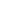 https://ok.ru/profile/590161412357/statuses/15378767251174942МКУК «Культурно-досуговый центр Алехинского сельского поселения»МКУК «Культурно-досуговый центр Алехинского сельского поселения»Цифровая культураЦифровая культура5-8 класс"Спорт - важная составляющая успешного человека" - познавательная программа"Спорт - важная составляющая успешного человека" - познавательная программаСоциальная сеть «Одноклассники»Социальная сеть «Одноклассники»Социальная сеть «Одноклассники»12.04.202212.04.20222424В рамках по реализации межведомственного культурно- образовательного проекта "Культура для школьников". Дом культуры села Алехино предлагает Вам познакомится с спортивными достижениями космонавта Юрия Гагарина в познавательной программе "Спорт - важная составляющая успешного человека" Сегодня в России отмечается День Космонавтики 12 апреля 1961 года Юрий Гагарин стал первым человеком на планете, совершившим полёт в космос. В честь Дня космонавтики вспоминаем главные спортивные достижения Юрия Гагарина — от рекордов на спартакиаде до создания федерации воднолыжного спортаhttps://ok.ru/profile/590161412357/statuses/15378767251174943МКУК «Культурно-досуговый центр Алехинского сельского поселения»МКУК «Культурно-досуговый центр Алехинского сельского поселения»Цифровая культураЦифровая культура9-11 класс"Спорт - важная составляющая успешного человека" - познавательная программа"Спорт - важная составляющая успешного человека" - познавательная программаСоциальная сеть «Одноклассники»Социальная сеть «Одноклассники»Социальная сеть «Одноклассники»12.04.202212.04.20221111В рамках по реализации межведомственного культурно- образовательного проекта "Культура для школьников". Дом культуры села Алехино предлагает Вам познакомится с спортивными достижениями космонавта Юрия Гагарина в познавательной программе "Спорт - важная составляющая успешного человека" Сегодня в России отмечается День Космонавтики 12 апреля 1961 года Юрий Гагарин стал первым человеком на планете, совершившим полёт в космос. В честь Дня космонавтики вспоминаем главные спортивные достижения Юрия Гагарина — от рекордов на спартакиаде до создания федерации воднолыжного спортаhttps://ok.ru/profile/590161412357/statuses/15378767251174944Сельский клуб деревни ЗаморскаяСельский клуб деревни ЗаморскаяКультпоходКультпоход1-4 класс"Поэт в России больше чем поэт"  - литературно-музыкальный вечер, посвященный творчеству Е. Евтушенко и писателям Сибири"Поэт в России больше чем поэт"  - литературно-музыкальный вечер, посвященный творчеству Е. Евтушенко и писателям СибириСельский клуб деревни ЗаморскаяСельский клуб деревни ЗаморскаяСельский клуб деревни Заморская14.04.202214.04.202277В рамках по реализации межведомственного культурно- образовательного проекта "Культура для школьников". 14 апреля в клубе д. Заморская прошел литературно-музыкальный вечер "Воэт в России больше чем поэт" посвященный творчеству Е. Евтушенко и писателям Сибириhttps://ok.ru/profile/590161412357/statuses/15381311365248545Сельский клуб деревни ЗаморскаяСельский клуб деревни ЗаморскаяКультпоходКультпоход5-8 класс"Поэт в России больше чем поэт"  - литературно-музыкальный вечер, посвященный творчеству Е. Евтушенко и писателям Сибири"Поэт в России больше чем поэт"  - литературно-музыкальный вечер, посвященный творчеству Е. Евтушенко и писателям СибириСельский клуб деревни ЗаморскаяСельский клуб деревни ЗаморскаяСельский клуб деревни Заморская14.04.202214.04.202233В рамках по реализации межведомственного культурно- образовательного проекта "Культура для школьников". 14 апреля в клубе д. Заморская прошел литературно-музыкальный вечер "Воэт в России больше чем поэт" посвященный творчеству Е. Евтушенко и писателям Сибириhttps://ok.ru/profile/590161412357/statuses/15381311365248546Сельский клуб деревни Средний-БулайСельский клуб деревни Средний-БулайКультурный клубКультурный клуб1-4 класс «Космос рядом» - игра поле чудес «Космос рядом» - игра поле чудесНачальная школа д. Средний БулайНачальная школа д. Средний БулайНачальная школа д. Средний Булай11.04.202211.04.20221818В рамках по реализации межведомственного культурно- образовательного проекта "Культура для школьников". В преддверии празднования Дня космонавтики заведующая клубом деревни Средний Булай в начальной школе провела игру Поле чудес на тему "Космос рядомhttps://ok.ru/profile/590161412357/statuses/153813035992325Количество участников: 186Количество участников: 186Количество участников: 186Количество участников: 186Количество участников: 186Количество участников: 186Количество участников: 186Количество участников: 186Количество участников: 186Количество участников: 186Количество участников: 186Количество участников: 186Количество участников: 186Количество участников: 186Количество участников: 186Количество участников: 186Количество участников: 186Булайское МОБулайское МОБулайское МОБулайское МОБулайское МОБулайское МОБулайское МОБулайское МОБулайское МОБулайское МОБулайское МОБулайское МОБулайское МОБулайское МОБулайское МОБулайское МОБулайское МО47МКУК «Культурно-досуговый центр Булайского сельского поселения»МКУК «Культурно-досуговый центр Булайского сельского поселения»Культурный клубКультурный клуб5-8 класс«Первый в космос» - показ  видеоролика«Первый в космос» - показ  видеороликаМКУК «КДЦ Булайского сельского поселения»МКУК «КДЦ Булайского сельского поселения»МКУК «КДЦ Булайского сельского поселения»12.04.202212.04.20223838В рамках реализации межведомственного культурно-образовательного проекта "Культура для школьников"12 апреля в доме Культуры с.Верхний Булай для детей 5 класса были показаны видеоролики о космосе с космической квест игрой. Говорили о космосе, космонавтах, планетах. Что-то вспомнили, что-то узнали новоеhttps://ok.ru/mktsachrmo/topic/15405301092640648МКУК «Культурно-досуговый центр Булайского сельского поселения»МКУК «Культурно-досуговый центр Булайского сельского поселения»Культурный клубКультурный клуб5-8 класс«Пасха праздник нам несет» - познавательная программа«Пасха праздник нам несет» - познавательная программаМКУК «КДЦ Булайского сельского поселения»МКУК «КДЦ Булайского сельского поселения»МКУК «КДЦ Булайского сельского поселения»26.04.202226.04.20225151В рамках реализации межведомственного культурно-образовательного проекта "Культура для школьников"Для учащихся 5 класса было проведено увлекательное путешествие "Пасха праздник нам несёт". Ребята познакомились с историей праздника, с тем, как его надо праздновать, узнали его традиции и атрибуты. Большой интерес вызвали у детей игры, в которые можно играть на Пасху: "Долбянка", "Волчок", "Назови пасхальное слово", "Катание яиц", "Дин-дон". А также ребята с удовольствием узнали, как отмечают Пасху в других странах.В конце мероприятия, учащиеся украшали пасхальные яйцаМероприятие планируется 26.04.202249Сельский клуб деревни КозловаСельский клуб деревни КозловаКультурный клубКультурный клуб1-4 класс«Пословица недаром молвится» - КВН«Пословица недаром молвится» - КВНСельский клуб деревни КозловаСельский клуб деревни КозловаСельский клуб деревни Козлова19.04.202219.04.20221010В рамках реализации межведомственного культурно-образовательного проекта "Культура для школьников" в клубе деревни Козлова провели КВН «Пословица недаром молвится». Ребята раскрыли богатый мир пословиц и поговорок, расширили словарный запас, развивали творческие способности, честно боролись за победуhttps://ok.ru/mktsachrmo/topic/154084615596870Количество участников: 99Количество участников: 99Количество участников: 99Количество участников: 99Количество участников: 99Количество участников: 99Количество участников: 99Количество участников: 99Количество участников: 99Количество участников: 99Количество участников: 99Количество участников: 99Количество участников: 99Количество участников: 99Количество участников: 99Количество участников: 99Количество участников: 99Голуметское МОГолуметское МОГолуметское МОГолуметское МОГолуметское МОГолуметское МОГолуметское МОГолуметское МОГолуметское МОГолуметское МОГолуметское МОГолуметское МОГолуметское МОГолуметское МОГолуметское МОГолуметское МОГолуметское МО50МКУК Голуметского сельского поселения «Культурно-досуговый центр «Голуметский сельский Дом культуры»МКУК Голуметского сельского поселения «Культурно-досуговый центр «Голуметский сельский Дом культуры»Культурный клубКультурный клуб1-4 класс«Путешествие по дорогам, здоровья» - познавательно игровая программа«Путешествие по дорогам, здоровья» - познавательно игровая программаМКУ«Культурно-досуговый центр» Голуметский сельский Дом культурыМКУ«Культурно-досуговый центр» Голуметский сельский Дом культурыМКУ«Культурно-досуговый центр» Голуметский сельский Дом культуры15.04.202215.04.20221818Цель: расширение знания детей о здоровом образе жизни, о правилах гигиены, о правильном питании. Задачи:Воспитание интереса к здоровому образу жизни.Закрепление знаний правил личной гигиены.Воспитание положительного отношения к физкультуре и спорту.Закрепление знаний о правильном питании.Формирование умений работать в группе.Ход мероприятия: Ведущий и доктор рассказали ребят о том, чем полезно зарядка по утрам спросили, у ребят чистят ли они зубы и умываются. Поиграли в веселые игры и отгадали загадки. Здоровье- это бесценный дар, который преподносит человечеству природа. Берегите свое здоровье и будьте здоровы!https://ok.ru/group/54299859353854/topic/15410067228415851МКУК Голуметского сельского поселения «Культурно-досуговый центр «Голуметский сельский Дом культуры»МКУК Голуметского сельского поселения «Культурно-досуговый центр «Голуметский сельский Дом культуры»Культурный клубКультурный клуб1-4 класс«Украшение пасхальных яиц» - мастер-класс«Украшение пасхальных яиц» - мастер-классМКУ«Культурно-досуговый центр» Голуметский сельский Дом культурыМКУ«Культурно-досуговый центр» Голуметский сельский Дом культурыМКУ«Культурно-досуговый центр» Голуметский сельский Дом культуры20.04.202220.04.20221616Цель: расширить представления о православном празднике Пасха и традициях его празднования.Овладевать умениями и навыками украшения пасхальных яиц.Задачи: 1. Развивать логическое мышление, мелкую моторику рук, глазомер.2. Развивать самостоятельность, усидчивость, аккуратность при работе. Ход мероприятия: После вступительной беседы о традициях пасхи дети с большим интересом приступили к украшению яиц. В итоге получились замечательные пасхальные зайчики. Дети получили положительные эмоцииhttps://ok.ru/group/54299859353854/topic/15411575716403052МКУК Голуметского сельского поселения «Культурно-досуговый центр «Голуметский сельский Дом культуры»МКУК Голуметского сельского поселения «Культурно-досуговый центр «Голуметский сельский Дом культуры»Цифровая культураЦифровая культура1-4 класс«Первый человек в космосе» -информационный час, просмотр мультфильма«Первый человек в космосе» -информационный час, просмотр мультфильмаМКОУ СОШ с. ГолуметьМКОУ СОШ с. ГолуметьМКОУ СОШ с. Голуметь12.04.202212.04.20226363Цель: сформировать у учащихся знания о   космонавтики, о первых полётах в космос; способствовать нравственно-патриотическому воспитанию обучающихся; привитие чувств гордости и уважения к Российской космонавтике; расширение кругозора;Задачи:
1. способствовать углублению знаний в усвоении космоса, в области достижения науки;2. воспитать гордость за нашу страну, чувство патриотизма; ход мероприятия:12 апреля 1961 года впервые в мире на космическом корабле “Восток” совершил полет первый космонавт планеты - Юрий Алексеевич Гагарин. 61 год назад началась новая эра – эра освоения космоса. Наша страна и весь мир отмечают это событие. Для учащихся 2-х и 3-х классов МОУ СОШ с. Голуметь провели информационный час «Первый человек в космосе». Поговорили с ребятами о первом космонавте. Ребята просмотрели видеоматериалы о Юрии Гагарине, узнали, кто был первым изобретателем ракеты, послушали запись с голосом Юрия Гагарина. Гагарин, вернувшись на землю сказал: «Облетев Землю в корабле-спутнике, я увидел, как прекрасна наша планета. Люди, будем хранить и преумножать эту красоту, а не разрушать ее». Давайте будем выполнять завет первого летчика космонавтаhttps://ok.ru/group/54299859353854/topic/15408915262822253Сельский клуб деревни Верхняя ИретьСельский клуб деревни Верхняя ИретьКультурный клубКультурный клуб5-8 класс«Рубашка на «пелеринке» Цикл занятий в детском клубе традиционной культуры «Сибирская сторонка»«Рубашка на «пелеринке» Цикл занятий в детском клубе традиционной культуры «Сибирская сторонка»Сельский клуб деревни Верхняя ИретьСельский клуб деревни Верхняя ИретьСельский клуб деревни Верхняя Иреть14.04.202214.04.202233Цель: способствовать самовыражению и социализации детей и подростков посредством изучения традиций, и обычаев русского народа. Изготовить костюм русских старожилов Сибири.Содержание. Изучение русского народного костюма по иллюстрациям в интернете в проверенных источниках. Умение отличать традиционный костюм от сценического. Просмотрели странички мастеров по русском народному костюму в соц сети ВК. Выбрал рубаху на «пелеринке» так называли кокетку. Повторили инструкцию по работе со швейными принадлежностями и приступили к работе. На первом занятии ознакомились с кроем и начали делать раскрой на ткани.  На следующем – продолжили кроить. Сегодня шили кокетку, пришивали оборку к нейhttps://ok.ru/group/60561512136774/topic/154081488218950Количество участников: 100Количество участников: 100Количество участников: 100Количество участников: 100Количество участников: 100Количество участников: 100Количество участников: 100Количество участников: 100Количество участников: 100Количество участников: 100Количество участников: 100Количество участников: 100Количество участников: 100Количество участников: 100Количество участников: 100Количество участников: 100Количество участников: 100У-Лугское МОУ-Лугское МОУ-Лугское МОУ-Лугское МОУ-Лугское МОУ-Лугское МОУ-Лугское МОУ-Лугское МОУ-Лугское МОУ-Лугское МОУ-Лугское МОУ-Лугское МОУ-Лугское МОУ-Лугское МОУ-Лугское МОУ-Лугское МОУ-Лугское МО54МКУК «Культурно-досуговый центр Узколугского сельского поселения»МКУК «Культурно-досуговый центр Узколугского сельского поселения»Культурный клубКультурный клуб1-4 класс«Пасхальные забавы» - познавательно- игровая программа«Пасхальные забавы» - познавательно- игровая программаМКУК «КДЦ Узколугского сельского поселения»МКУК «КДЦ Узколугского сельского поселения»МКУК «КДЦ Узколугского сельского поселения»24.04.202224.04.2022161624 апреля отмечается самый светлый праздник "Пасха" или "Христово Воскресение". Пасха светлый, добрый праздник, Праздник счастья, красоты. Он несет нам всем надежду, чтоб добрее стали мы! В рамках межмуниципального культурно-образовательного проекта "Культура для школьников" В воскресенье прошла познавательно-игровая программа "ПАСХАЛЬНЫЕ ЗАБАВЫ". Цель: Обогащать социальный опыт детей, приобщать к обычаям и традициям празднования христианской Пасхи через игры. Развивать у детей интерес и эмоциональную отзывчивость к культуре русского народа. В начале мероприятия ребятам была представлена информация о празднике. Мы познакомились с историей праздника, народными поверьями, с пасхальными традициями. Рассказали о том, что традиционный подарок на Пасху – крашеное яйцо, как символ зарождение новой жизни. Далее мы играли в традиционные пасхальные игры. Закончилось мероприятие чаепитием с куличами и сладостями. Праздник оставил у детей приятные впечатления и радостное настроениеhttps://ok.ru/mkukkdtsuz/topic/154929197755212 55Сельский клуб деревни ХудорожкинаСельский клуб деревни ХудорожкинаКультурный клубКультурный клуб1-4 класс«Путешествие в мир космоса за 30 минут» познавательный час«Путешествие в мир космоса за 30 минут» познавательный часМКУК «КДЦ Узколугского сельского поселения»МКУК «КДЦ Узколугского сельского поселения»МКУК «КДЦ Узколугского сельского поселения»11.04.202211.04.202215 15 В рамках реализации межведомственного культурно-образовательного проекта "Культура для школьников", 11 апреля в сельском клубе деревни Худорожкина для учащихся 1-4 классов, прошел познавательный час "Путешествие в мир космоса за 30 минут". Цель: Познакомить детей с праздником "День космонавтики", с первооткрывателями космоса. Воспитывать интерес к познанию окружающего мира. Ребятам была представлена информация о космосе в целом, о ракетах и спутниках, о первооткрывателях космоса. Мы говорили о Ю. А. Гагарине, Валентине Владимировне Терешковой, Германе Степановиче Титове, Ниле Олдене Армстронге. О каждом из перечисленных выше людей, была представлена краткая биография. В закреплении материала, ребятам было предложено разгадать кроссворд.https://ok.ru/celskyklub/topic/153891775389726 Количество участников: 31Количество участников: 31Количество участников: 31Количество участников: 31Количество участников: 31Количество участников: 31Количество участников: 31Количество участников: 31Количество участников: 31Количество участников: 31Количество участников: 31Количество участников: 31Количество участников: 31Количество участников: 31Количество участников: 31Количество участников: 31Количество участников: 31Зерновское МОЗерновское МОЗерновское МОЗерновское МОЗерновское МОЗерновское МОЗерновское МОЗерновское МОЗерновское МОЗерновское МОЗерновское МОЗерновское МОЗерновское МОЗерновское МОЗерновское МОЗерновское МОЗерновское МО56МКУК «Культурно-досуговый центр Зерновского сельского поселения»МКУК «Культурно-досуговый центр Зерновского сельского поселения»Культурный клубКультурный клуб1-4 класс«В гостях у сказочных героев» - мульти час«В гостях у сказочных героев» - мульти часМКУК «КДЦ Зерновского с/п»МКУК «КДЦ Зерновского с/п»МКУК «КДЦ Зерновского с/п»06.04.202206.04.20221919Цель и задачи:- обобщить знания детей о прочитанном,- привить им любовь к сказкам и их героям, а также интерес к участию в      литературных викторинах.Ход мероприятия:Мероприятие прошло с показом мультипликационного фильма «Кошкин дом».Детям рассказали, что такое сказка. Сказка – это вымысел, “ ложь”. В волшебных сказках особенно много невероятного, фантастического. Но как ни удивительно, из волшебной сказки можно немало узнать и о настоящей жизни.   Сказки появились давным-давно. Долгое время сказки рассказывали устно и просто запоминали. А записывать и печатать их в книгах стали гораздо позже.Ведущая загадывала детям загадки по сказкам, а они отгадывали и называли их название. А также провела ряд конкурсов:1.КОНКУРС «ВОЛШЕБНЫЕ СЛОВА».Давайте вспомним, кому принадлежат эти слова: 
1. «Избушка, избушка! Повернись ко мне передом, а к лесу задом!» (Баба-Яга). 
2. «Раз, два, три. Горшочек, вари!» (Девочка, «Горшочек каши»). 
3. «Сим-сим, открой дверь!» (Али-баба). 
4. «Лети, лети лепесток…» (Женя, «Цветик-семицветик»). 
5. «Земля, прощай! В добрый путь!» (Бабки-Ёжки, «Летучий корабль»). 
6. «Чуфырь, чуфырь, не сробей богатырь!» (Баба-Яга, «Морозко»).2.КОНКУРС «ОТГАДАЙ, ЧЕЙ ГОЛОСОК?»Я зачитаю отрывок из сказок, а вы должны определить, из какой сказки данный эпизоди кому принадлежат слова. 
1. «Тепло ль тебе девица, тепло ль тебе, красная?» («Морозко», говорит Мороз Иванович). 
2. «Как выскочу, как выпрыгну! Полетят клочки по закоулочкам!» (Лиса из сказки«Заячья избушка»). 
3. «Аленушка, сестрица моя! 
Выплынь, выплынь на бережок, 
Котлы кипят чугунные! 
Ножи точат булатные, 
Хотят меня зарезати!»
(Братец Иванушка из сказки «Сестрица Аленушка и братец Иванушка»). 
4. «Ясни, ясни на небе звезды! Мерзни, мерзни волчий хвост!» (Лиса из сказки«Волк и лиса»). 
5. «Высоко сижу, далеко гляжу. Не садись на пенек, не ешь пирожок! (Машаиз сказки «Маша и медведь»). 
6. «Я от бабушки ушел, 
Я от дедушки ушел, 
А от тебя, медведь, и подавно убегу!» (Колобок. Сказка «Колобок»). 
3. КОНКУРС «КТО ЭТО?»  
В сказочной стране живет очень много различных персонажей. Некоторые изних имеют очень редкие, а порою даже странные имена, давайте попробуемопределить, кто же они такие. 
1. Мойдодыр (умывальник) 
2. Дядя Федор (мальчик) 
3. Рикки-Тики-Тави (мангуст) 
4. Каа (удав) 
5. Гассан Абдуррахман ибн Хоттаб (джин) 
6. Страшила (чучело, пугало) 
7. Фунтик (поросенок) 
8. Наф-наф (поросенок) 
9. Майя (пчелка)10. Винни-Пух (медведь)11. Базилио (кот)4. КОНКУРС «Хитрые загадки»5.КОНКУРС «БЮРО НАХОДОК»Закончилось это мероприятие словами ведущей:Здесь встретишь Бабку - Ёжку 
И хитрого Кащея. 
Семь гномов, Белоснежку 
И даже Бармалея. 
Мир сказок не стареет, 
Он вечно будет с нами. 
Откройте только книгу, 
И убедитесь сами.После всех конкурсов детям было предложено посмотреть мультфильм «Кошкин дом».https://ok.ru/discussions/1/59971986129102/15480342280340657МКУК «Культурно-досуговый центр Зерновского сельского поселения»МКУК «Культурно-досуговый центр Зерновского сельского поселения»Культурный клубКультурный клуб1-4 класс«Твоя безопасность» -безопасный интернет детям, познавательная программа«Твоя безопасность» -безопасный интернет детям, познавательная программаМКУК «КДЦ Зерновского с/п»МКУК «КДЦ Зерновского с/п»МКУК «КДЦ Зерновского с/п»21.04.202221.04.20221818Цель: обеспечение информационной безопасности несовершеннолетних обучающихся путем привития им навыков ответственного и безопасного поведения в современной информационно-телекоммуникационной среде.Задачи:-информирование учащихся о видах информации, способной причинить вред здоровью и развитию младших школьников, а также о негативных последствиях распространения такой информации;-информирование учащихся о способах незаконного распространения такой информации в сетях Интернет и мобильной (сотовой) связи (в том числе путем рассылки SMS-сообщений незаконного содержания);-обучение детей правилам ответственного и безопасного пользования услугами Интернет, в том числе способам защиты от опасных посягательств в сетях, в частности, от таких способов разрушительного воздействия на психику детей, как кибербуллинг (жестокое обращение с детьми в виртуальной среде);-профилактика формирования у учащихся Интернет-зависимости и игровой зависимости (игромании, гэмблинга);Ход мероприятия:Мероприятие началось с загадок об интернете:1.Что за чудо-агрегат может делать все подряд - Петь, играть, читать, считать, Самым лучшим другом стать? (Компьютер.)2.Не зверушка, не летаешь, а по коврику скользишь и курсором управляешь. Ты – компьютерная... (мышь).3.Сетевая паутина оплела весь белый свет, не пройти детишкам мимо. Что же это? (Интернет).Задавала вопросы: О компьютере, интернете, безопасности в интернете. Что такое интернет? Он рисует, он считает, проектирует заводы, даже в космос он летает, и дает прогноз погоды. Миллионы вычислений может сделать за минуту. Догадайтесь, что за гений? Ну, конечно же - компьютер!Среди множества правил существуют особые правила – «ПРАВИЛА БЕЗОПАСНОСТИ». На свете существуют опасности, которые могут не только испортить нам жизнь, но даже отнять её у нас. Чтобы такого не случилось, надо обязательно уметь предвидеть эти опасности и знать способы, как избежать их. Ведь народная мудрость гласит: «Берегись бед, пока их нет!».Сделаем вывод: чтобы избежать опасных ситуаций, следует слушать советы взрослых и действовать по правилам безопасности.А какие же правила безопасности надо соблюдать при работе в сети Интернет? Интернет — интересный и многогранный мир, который позволяет узнавать много нового, общаться с людьми на разных концах света, играть в игры и делиться с другими своими фотографиями. Как вы думаете, какие опасности могут поджидать нас в сети Интернет?Ведущая с детьми выделили 7 основных правил, которые нам надо соблюдать при работе в сети Интернет.«Мы хотим, чтоб ИнтернетБыл вам другом много лет!Будешь знать СЕМЬ правил этих –Смело плавай в Интернете».Правило 1. Никогда не публикуйте в сети и не сообщайте свое настоящее имя, адрес, школу, класс, номер телефона. Если вы разместите слишком много информации о себе, она может попасть в руки таких незнакомцев, которые захотят вас обидеть.«Если кто-то НЕЗНАКОМЫЙВас попросит рассказатьИнформацию о школе,О друзьях и телефоне,Иль к страничке доступ дать –Мы на это НЕТ ответим,Будем все держать в секрете!»Правило 2. Никогда не соглашайтесь на личную встречу с людьми, с которыми вы познакомились в Интернет; под маской виртуального друга может скрываться злой человек. О подобных предложениях немедленно расскажите родителям.«Злые люди в ИнтернетеРасставляют свои сети.С незнакомыми людьмиТы на встречу не иди!»Правило 3. Не сообщайте никому свои пароли, не посылайте СМС в ответ на письма от неизвестных людей. Будьте осторожны с вложениями и ссылками в сообщениях электронной почты.«Иногда тебе в сетиВдруг встречаются вруны.Обещают все на светеПодарить бесплатно детям:Телефон, щенка, айподи поездку на курорт.Их условия не сложны:СМС отправить можноС телефона папы, мамы– И уже ты на Багамах.Ты мошенникам не верь,Информацию проверь».Правило 4. Всегда сообщайте взрослым обо всех случаях в Интернет, которые вызвали у вас смущение или тревогу.«Если что-то непонятно,Страшно или неприятно,Быстро к взрослым поспеши,Расскажи и покажи.Есть проблемы в Интернете?Вместе взрослые и детиМогут все решить всегдаБез особого труда».Правило 5. Для того, чтобы избежать встречи с неприятной информацией в Интернет, установите на свой браузер фильтр или попросите сделать это взрослых – тогда ты сможешь смело путешествовать по интересным тебе страницам.«Как и всюду на планетеЕсть опасность в Интернете.Мы опасность исключаем,Если фильтры подключаем».Правило 6. Не скачивайте и не открывайте незнакомые файлы, не спросив разрешения родителей или учителей. Если же решили что-то скачать, проверьте файл с помощью антивирусной программы перед тем, как открыть его.«Не хочу попасть в беду –Антивирус заведу!Всем, кто ходит в Интернет,Пригодится наш совет».Правило 7. При общении в Интернете вы должны быть дружелюбными с другими пользователями. Ни в коем случае не надо писать и говорить оскорбительные слова, нельзя опубликовывать в сети чужие фотографии и сведения без разрешения хозяина.«С грубиянами в сетиРазговор не заводи.Ну и сам не оплошай –Никого не обижай».В заключении мероприятия ведущая обратилась к учащимся со словами, о том, что если они будут соблюдать эти правила, то Интернет станет для них верным помощником, ведь в Интернет можно искать информацию, читать книги, посещать виртуальные музеи, играть, общаться с друзьями и конечно, учиться.После мероприятия все дружно посмотрели мультфильм «Фиксики. Интернет.»https://ok.ru/discussions/1/59971986129102/15480342653895858Сельский клуб деревни БархатоваСельский клуб деревни БархатоваКультурный клубКультурный клуб1-4 класс«Разноцветный первоапрель»- конкурсно-игровая программа«Разноцветный первоапрель»- конкурсно-игровая программаСельский клуб деревни БархатоваСельский клуб деревни БархатоваСельский клуб деревни Бархатова01.04.202201.04.20221414Цель: Организация увлекательного, полезного досуга детей.Задачи: Развивать внимание, ловкость и быстроту, умение действовать по сигналу.Ход мероприятия: в ходе мероприятия с помощью ведущего дети отгадывали загадки-перевёртыши, читали «Цветные стихи» играли в разноцветные игры и конкурсы такие как «Весёлый клоун» «Нарисуй радугу» «Найди свой цвет» «Путаница» «Загадочный рисунок»https://ok.ru/qroup/59237004279878/15401990154938259Сельский клуб деревни БархатоваСельский клуб деревни БархатоваКультурный клубКультурный клуб1-4 класс«Безопасный лёд»- познавательная квест-игра«Безопасный лёд»- познавательная квест-играСельский клуб деревни БархатоваСельский клуб деревни БархатоваСельский клуб деревни Бархатова5.04.20225.04.20221111Цель: привитие навыков безопасного поведения на водоёмах в период весеннего паводка.Задачи: Продолжать активизировать умения и навыки детей избегать опасных ситуаций и по возможности правильно действовать;Развивать мышление, память, умение выслушать товарища не перебивая, любознательность;Ход мероприятия: выход ведущего: Ребята, догадались о теме нашей игры? Правильно. Тема нашей игры «Безопасный лед» и правила поведения на льду. Играя, мы будем отгадывать загадки, спасать из реки тонущего человека и многое другое. Цель нашей игры – собрать картинку, а вот кусочки картинки надо заработать в конкурсах. Для игры я предлагаю вам разделиться на две команды – «Капелька» и «Льдинка». Предлагаю перейти к нашим конкурсамhttps://ok.ru/qroup/59237004279878/topic/15404396400928660Сельский клуб деревни ПетровкаСельский клуб деревни ПетровкаКультурный клубКультурный клуб5-8 класс«Галактика»- познавательно- игровая программа«Галактика»- познавательно- игровая программаСельский клуб деревни ПетровкаСельский клуб деревни ПетровкаСельский клуб деревни Петровка12.04.202212.04.202230 30 Цель: углубление и расширение представлений ребят о космосе. Задачи: создать условия для ознакомления ребят с историей развития космонавтики в нашей стране; содействовать становлению и проявлению индивидуальности и творческих способностей ребят путём использования игровых элементов; способствовать формированию у ребят коммуникативных навыков и культуры общения.Ход:В Российской Федерации 12 апреля ежегодно отмечается День космонавтики. Он был установлен указом Президиума Верховного Совета СССР от 9 апреля 1962 года "в ознаменование первого в мире полета советского человека в космос". С инициативой об учреждении праздника 26 марта 1962 года выступил второй космонавт планеты, летчик-космонавт СССР Герман Титов, свое предложение он изложил в письме ЦК КПСС. В соответствии с федеральным законом РФ от 13 марта 1995 года "О днях воинской славы и памятных датах России", День космонавтики является памятной датой. В этот поистине важный праздник для ребят клуба, прошёл познавательно- игровая программа  « Галактика» ребята узнали о истории праздника, а так же приняли участие в веселых конкурсах.https://ok.ru/group/58788215390348/topic/154958630430092 Количество участников: 92Количество участников: 92Количество участников: 92Количество участников: 92Количество участников: 92Количество участников: 92Количество участников: 92Количество участников: 92Количество участников: 92Количество участников: 92Количество участников: 92Количество участников: 92Количество участников: 92Количество участников: 92Количество участников: 92Количество участников: 92Количество участников: 92Тальниковское МОТальниковское МОТальниковское МОТальниковское МОТальниковское МОТальниковское МОТальниковское МОТальниковское МОТальниковское МОТальниковское МОТальниковское МОТальниковское МОТальниковское МОТальниковское МОТальниковское МОТальниковское МОТальниковское МО61МКУК«Культурно-досуговый центрТальниковского сельского поселения»МКУК«Культурно-досуговый центрТальниковского сельского поселения»КультпоходКультпоход1-4 класс«Пасхальные фантазии» - выставка поделок«Пасхальные фантазии» - выставка поделокМКУК«Культурно-досуговый центрТальниковского сельского поселения»МКУК«Культурно-досуговый центрТальниковского сельского поселения»МКУК«Культурно-досуговый центрТальниковского сельского поселения»22.04.202222.04.20221313Цель:приобщение детей к традиционным народным праздникам и культуры Родины Ход мероприятия:накануне светлого Христова Воскресенья была организована выставка поделок "Пасхальные фантазии". Создавать поделки на Пасху своими руками — для детей задача интересная и увлекательная. Поделки к Пасхе дети мастерили с удовольствием, каждый проявил фантазию и мастерство.Итог:работы получились  очень красочными, яркими, порадовали  всех своей неповторимостьюhttps://ok.ru/group/57708588302558/topic/15384302130812662МКУК«Культурно-досуговый центрТальниковского сельского поселения»МКУК«Культурно-досуговый центрТальниковского сельского поселения»Культурный клубКультурный клуб1-4 класс«День смешинок» - игротека«День смешинок» - игротекаМКУК«Культурно-досуговый центрТальниковского сельского поселения»МКУК«Культурно-досуговый центрТальниковского сельского поселения»МКУК«Культурно-досуговый центрТальниковского сельского поселения»01.04.202201.04.20221818Цель: формировать положительные чувства и эмоции через улыбку.Ход мероприятия: 1 апреля день шуток, веселья и смеха. С самого утра дети подшучивали друг над другом и пришли к нам с отличным настроением, на празднике их встретил весёлый и озорной клоун Биба. Всё вместе они сделали музыкальную зарядку, поиграли в подвижные игры и даже побыли обезьянками.Итог: Праздник вызвал у ребят много положительных эмоций и доставил огромное удовольствиеhttps://ok.ru/group/57708588302558/topic/15378725207267063МКУК«Культурно-досуговый центрТальниковского сельского поселения»МКУК«Культурно-досуговый центрТальниковского сельского поселения»Культурный клубКультурный клуб5-8 класс«Космический рейс» -  квиз-игра«Космический рейс» -  квиз-играМКУК«Культурно-досуговый центрТальниковского сельского поселения»МКУК«Культурно-досуговый центрТальниковского сельского поселения»МКУК«Культурно-досуговый центрТальниковского сельского поселения»12.04.202212.04.20221313Цель: расширить представления детей о космических достижениях, привить чувство гордости за первых покорителей космоса.Ход мероприятия: В игре участвовало два шаттла с командой космонавтов "Восток" и "Космобои". Команды очень быстро вспомнили название и расположение планет. Угадали знаменитых космонавтов, а также нашли их портреты. Очень увлечённо и спорно отгадывали кроссворд. И ещё много интересных станции было, где ребята показали все свои знания, проявили смекалку и сообразительность.Итог: Победила дружба и хорошее настроениеhttps://ok.ru/group/57708588302558/topic/15381750329366264МКУК«Культурно-досуговый центрТальниковского сельского поселения»МКУК«Культурно-досуговый центрТальниковского сельского поселения»Цифровая культураЦифровая культура5-8 класс«И была тут битва великая…» - видео обзор«И была тут битва великая…» - видео обзорМКУК«Культурно-досуговый центрТальниковского сельского поселения»МКУК«Культурно-досуговый центрТальниковского сельского поселения»МКУК«Культурно-досуговый центрТальниковского сельского поселения»05.04.202205.04.20221414Цель: познакомить обучающихся с национальным героем, древнерусским полководцем Александром Невским.Ход мероприятия:С давних времен Русь славилась своими богатырями, людьми сильными, смелыми, любящими свою родную землю, свою Родину. Наша страна, огромная, богатая природными ресурсами, животным и растительным миром, омываемая морями и океанами на протяжении многих веков подвергалась нападению иноземных завоевателей. Но все они получали достойный отпор, т. к. их встречали мужественные русские воины под руководством талантливых полководцев. Об одном из них мы сегодня вспомним. Это – древнерусский князь Александр Невский. Битва на льду Чудского озера — это одна из славных страниц прошлого. Александр Невский всегда почитался как освободитель и защитник. "Кто к нам с мечом придёт, тот от меча и погибнет." Такой фразой мы завершили наш видео обзор.Итог: в закреплении просмотренного провели мини викторинуhttps://ok.ru/group/57708588302558/topic/15379799434057465МКУК«Культурно-досуговый центрТальниковского сельского поселения»МКУК«Культурно-досуговый центрТальниковского сельского поселения»Цифровая культураЦифровая культура9-11 класс«Прогулки по старому Иркутску» - видео обзор«Прогулки по старому Иркутску» - видео обзорМКУК«Культурно-досуговый центрТальниковского сельского поселения»МКУК«Культурно-досуговый центрТальниковского сельского поселения»МКУК«Культурно-досуговый центрТальниковского сельского поселения»21.04.202221.04.202244Цель: популяризация краеведческих знаний по Иркутску, формирование патриотического отношения.Ход мероприятия: Дети побывали на старинных улицах Иркутска, узнали какие архитектурные дома были и есть по сей день.Итог: полученные теоретические знания применили на практике, выполнили художественную работу, посвященную исторической архитектуре города Иркутскаhttps://ok.ru/group/57708588302558/topic/15384288636950266Сельский клуб деревни ЮлинскСельский клуб деревни ЮлинскКультурный клубКультурный клуб1-4 класс«Обряды Вербного воскресения»«Обряды Вербного воскресения»Сельский клуб деревни ЮлинскСельский клуб деревни ЮлинскСельский клуб деревни Юлинск17.04.202217.04.202255Цель: приобщение детей к духовно-нравственным ценностям на основе изучения национальных традиций.Задачи: ознакомить детей с обычаями традициями русского народа православным праздником Вербное воскресение.Ход мероприятия: Ведущий приветствует сидящих в зале. Начинает рассказ о традиции Вербного воскресения. Звучит музыка выходит Весна и Зима собирают в хоровод детей проводится игра вербочка, где Весна дотрагивается вербой до каждого ребенка приговаривая- «Верба хлест бьет до слез не я бью, верба бьет» это делается для того согласно поверью, чтобы дети были здоровы. Дети рассказывают стихотворения, отгадывают загадки где отгадкой везде присутствует слово верба, рисуют рисунки веточек вербы. Итогом мероприятия стало, что дети узнали о таком празднике об обрядах праздника.https://ok.ru/group/58041277612161/topic/153795295873153Количество участников: 67Количество участников: 67Количество участников: 67Количество участников: 67Количество участников: 67Количество участников: 67Количество участников: 67Количество участников: 67Количество участников: 67Количество участников: 67Количество участников: 67Количество участников: 67Количество участников: 67Количество участников: 67Количество участников: 67Количество участников: 67Количество участников: 67Новостроевское МОНовостроевское МОНовостроевское МОНовостроевское МОНовостроевское МОНовостроевское МОНовостроевское МОНовостроевское МОНовостроевское МОНовостроевское МОНовостроевское МОНовостроевское МОНовостроевское МОНовостроевское МОНовостроевское МОНовостроевское МОНовостроевское МО67МКУК Новостроевского сельского поселения «Культурно-досуговый центр» Новостроевский сельский клуб»МКУК Новостроевского сельского поселения «Культурно-досуговый центр» Новостроевский сельский клуб»КультпоходКультпоход5-8 класс«Пасхальное веселье» - квест- игра«Пасхальное веселье» - квест- играМКУК Новостроевского сельского поселения «КДЦ» Новостроевский сельский клуб»МКУК Новостроевского сельского поселения «КДЦ» Новостроевский сельский клуб»МКУК Новостроевского сельского поселения «КДЦ» Новостроевский сельский клуб»21.04.202221.04.20221111Цель: формирование интереса к истории православной культуры нашей РодиныВ рамках реализации межведомственного культурно-образовательного проекта "Культура для школьников.Звонко капают капели, возле нашего окна, птицы весело запели, в гости Пасха к нам пришла. Для учащихся 8 класса МКОУ СОШ п. Новостройка, в клубе прошла квест-игра «Пасхальное веселье». Играли в традиционные пасхальные игры:  «Катание яиц», «Чье яйцо будет дольше крутиться», «Пасхальное гнездышко» и др. Школьники  узнали много нового и интересного, получили огромный заряд положительной энергии, которой хватит на всю светлую пасхальную неделю.https://ok.ru/group/59237004279878/album/900231696198/916027157830https://ok.ru/group/59237004279878/album/900231696198/916027158086https://ok.ru/group/59237004279878/album/900231696198/916027158342https://ok.ru/group/59237004279878/album/900231696198/916027158598https://ok.ru/group/59237004279878/album/900231696198/916027158854https://ok.ru/group/59237004279878/album/900231696198/91602715911068МКУК Новостроевского сельского поселения «Культурно-досуговый центр» Новостроевский сельский клуб»МКУК Новостроевского сельского поселения «Культурно-досуговый центр» Новостроевский сельский клуб»Культурный клубКультурный клуб5-8 класс «В космос всем открыта дверь – свои знание проверь!» - познавательная программа ко Дню космонавтики «В космос всем открыта дверь – свои знание проверь!» - познавательная программа ко Дню космонавтикиМКУК Новостроевского сельского поселения «КДЦ» Новостроевский сельский клуб»МКУК Новостроевского сельского поселения «КДЦ» Новостроевский сельский клуб»МКУК Новостроевского сельского поселения «КДЦ» Новостроевский сельский клуб»12.04.202212.04.20221111Цель: расширение знаний о космосе; формирование коммуникативных навыковВ рамках реализации межведомственного культурно-образовательного проекта "Культура для школьников.Для учащихся 3 класса МКОУ СОШ п. Новостройка, в клубе прошла познавательная программа ко Дню космонавтики «В космос всем открыта дверь – свои знание проверь!». Люди издавна мечтали побывать на далеких звездах. И чего только не придумывали отважные смельчаки и изобретатели. В древних преданиях остались воспоминания о том, как люди мастерили себе крылья, привязывали их к рукам и прыгали с высоких домов, надеясь удержаться в воздухе.Сегодня работа в космосе – это научные исследования и трудная повседневная работа. Чтобы бороздить просторы Вселенной, нужны хорошие знания, многое уметь, быть смелыми и трудолюбивыми. А еще нужно любить свою планету – Землю. Дети с удовольствием просмотрели видеоролик «Все о космосе», активно участвовали в викторинах.https://ok.ru/group/59237004279878/album/900231696198/915784360774https://ok.ru/group/59237004279878/album/900231696198/915784361030https://ok.ru/group/59237004279878/album/900231696198/915784361286Количество участников: 22Количество участников: 22Количество участников: 22Количество участников: 22Количество участников: 22Количество участников: 22Количество участников: 22Количество участников: 22Количество участников: 22Количество участников: 22Количество участников: 22Количество участников: 22Количество участников: 22Количество участников: 22Количество участников: 22Количество участников: 22Количество участников: 22Тунгусское МОТунгусское МОТунгусское МОТунгусское МОТунгусское МОТунгусское МОТунгусское МОТунгусское МОТунгусское МОТунгусское МОТунгусское МОТунгусское МОТунгусское МОТунгусское МОТунгусское МОТунгусское МОТунгусское МО69МКУК «Клуб Тунгусского сельского поселения»МКУК «Клуб Тунгусского сельского поселения»Культурный клубКультурный клуб1-4 классРасписное яичко» - мастер – класс по раскрашиванию пасхальных яицРасписное яичко» - мастер – класс по раскрашиванию пасхальных яицМКУК «Клуб Тунгусского с/п»МКУК «Клуб Тунгусского с/п»МКУК «Клуб Тунгусского с/п»21.04.202221.04.202266Целью мероприятия было углубить и расширить знания о традициях нашего народа, познакомить детей с празднованием православной Пасхи, воспитывать чувство уважения к обычаям и обрядам.В начале мастер-класса ведущая Кисель А.Н. рассказала детям историю возникновения праздника. После вступительной беседы, дети с большим интересом приступили к работе раскрашивания пасхального яйца.В процессе творчества ребятам были предложены различные варианты окрашивания яиц. Дети настолько увлеклись работой, что время пролетело незаметно. В ходе занятия они решали, кому подарят своё «произведение искусства».Даже испачканные руки не испортили предпраздничного настроения в ожидании Светлого Христова Воскресения!https://ok.ru/profile/581046090132/statuses/15488628321781270МКУК «Клуб Тунгусского сельского поселения»МКУК «Клуб Тунгусского сельского поселения»Культурный клубКультурный клуб5-8 классЗвёздными маршрутами» - викторинаЗвёздными маршрутами» - викторинаМКУК «Клуб Тунгусского с/п»МКУК «Клуб Тунгусского с/п»МКУК «Клуб Тунгусского с/п»12.04.202212.04.20221010Цели мероприятия: популяризация знаний о достижениях в области космонавтики, расширение кругозора обучающихся, развитие познавательной активности, коммуникативных способностей, чувства солидарности, здорового соперничества, совершенствование навыков групповой работы.Участники викторины узнали интересные факты об истории покорения космоса человеком, вспомнили о знаменитых людях, стоящих у истоков покорения космоса: К.Э. Циолковском и С.П. Королёве, о космонавтах Ю. Гагарине и А. Леонове, о первой женщине, полетевшей в космос В. Терешковой, о собаках, летавших в космос - Белке и Стрелке, выполняли различные задания и отвечали на вопросы.Ребята поговорили и обсудили новые технологии, достижения астрономии и как повлияло освоение космоса на жизнь человекаhttps://ok.ru/profile/581046090132/statuses/154886256741268Количество участников: 16Количество участников: 16Количество участников: 16Количество участников: 16Количество участников: 16Количество участников: 16Количество участников: 16Количество участников: 16Количество участников: 16Количество участников: 16Количество участников: 16Количество участников: 16Количество участников: 16Количество участников: 16Количество участников: 16Количество участников: 16Количество участников: 16Черемховское МОЧеремховское МОЧеремховское МОЧеремховское МОЧеремховское МОЧеремховское МОЧеремховское МОЧеремховское МОЧеремховское МОЧеремховское МОЧеремховское МОЧеремховское МОЧеремховское МОЧеремховское МОЧеремховское МОЧеремховское МОЧеремховское МО71Муниципальное казенное учреждение «Культурно-спортивный центр Черемховского сельского поселения»Муниципальное казенное учреждение «Культурно-спортивный центр Черемховского сельского поселения»Культурный клубКультурный клуб5-8 класс«Путь к звездам» -познавательно-развлекательная программа«Путь к звездам» -познавательно-развлекательная программаМКУК «КСЦ Черемховского с/п»МКУК «КСЦ Черемховского с/п»МКУК «КСЦ Черемховского с/п»12.04 202212.04 2022181812 апреля - Всемирный день космонавтики.  В нашем доме культуры сегодня праздник под названием «Путь к звездам». Основная цель нашего мероприятия – это знакомство ребят с первым полетом человека в космос, с первым космонавтом Юрием Гагариным.  Ребята с удовольствием посмотрели фильм «Первый полет человека в космос». После просмотра фильма и интересной беседы с ребятами мы продолжили спортивные игры- соревнования для двух команд. Победила дружба!https://ok.ru/group/64290854600946/topic/154745503202802 Количество участников: 18Количество участников: 18Количество участников: 18Количество участников: 18Количество участников: 18Количество участников: 18Количество участников: 18Количество участников: 18Количество участников: 18Количество участников: 18Количество участников: 18Количество участников: 18Количество участников: 18Количество участников: 18Количество участников: 18Количество участников: 18Количество участников: 18Н-Иретское МОН-Иретское МОН-Иретское МОН-Иретское МОН-Иретское МОН-Иретское МОН-Иретское МОН-Иретское МОН-Иретское МОН-Иретское МОН-Иретское МОН-Иретское МОН-Иретское МОН-Иретское МОН-Иретское МОН-Иретское МОН-Иретское МО7272МКУК «Культурно досуговый центр Н-Иретского с/п»МКУК «Культурно досуговый центр Н-Иретского с/п»Культпоход1-4 класс1-4 классПознавательная  программа ко дню космонавтики «В космос всем открыта дверь –свои знания проверь»Познавательная  программа ко дню космонавтики «В космос всем открыта дверь –свои знания проверь»МКУК « КДЦ Нижнеиретского сельского поселения»12.04.202212.04.20221212Беседа о первом космонавте. Изменение и процветание современных достижений в космонавтикеБеседа о первом космонавте. Изменение и процветание современных достижений в космонавтике7373МКУК «Культурно досуговый центр Н-Иретского с/п»МКУК «Культурно досуговый центр Н-Иретского с/п»Культурный клуб9-11 класс9-11 классИнформационно- просветительное мероприятие«Знать –значит Жить»   документальное   кино  « Мы против СПИДА»Информационно- просветительное мероприятие«Знать –значит Жить»   документальное   кино  « Мы против СПИДА»МКУК «КДЦ Нижнеиретского сельского поселения»25.04.202225.04.20221515Цель: объединить и заинтересовать подростков лозунгом «Мы против СПИДА» Показом документального кино, чтобы расширить понимание и мировоззрение на проблему молодежи. Как правильно подойти и действовать с ВИЧЦель: объединить и заинтересовать подростков лозунгом «Мы против СПИДА» Показом документального кино, чтобы расширить понимание и мировоззрение на проблему молодежи. Как правильно подойти и действовать с ВИЧhttps://ok.ru/profile/584051683790/album/938186564046/938186561742Количество участников: Количество участников: Количество участников: Количество участников: Количество участников: Количество участников: Количество участников: Количество участников: Количество участников: Количество участников: Количество участников: Количество участников: Количество участников: Количество участников: Количество участников: Количество участников: Количество участников: МКУК «МКЦ АЧРМО»МКУК «МКЦ АЧРМО»МКУК «МКЦ АЧРМО»МКУК «МКЦ АЧРМО»МКУК «МКЦ АЧРМО»МКУК «МКЦ АЧРМО»МКУК «МКЦ АЧРМО»МКУК «МКЦ АЧРМО»МКУК «МКЦ АЧРМО»МКУК «МКЦ АЧРМО»МКУК «МКЦ АЧРМО»МКУК «МКЦ АЧРМО»МКУК «МКЦ АЧРМО»МКУК «МКЦ АЧРМО»МКУК «МКЦ АЧРМО»МКУК «МКЦ АЧРМО»МКУК «МКЦ АЧРМО»74МКУК «Межпоселенческий культурный центр администрации Черемховского районного муниципального образования», районный Дом культуры поселка МихайловкаМКУК «Межпоселенческий культурный центр администрации Черемховского районного муниципального образования», районный Дом культуры поселка МихайловкаКультпоходКультпоход1-4 класс«Пасха - светлый праздник! Чудо из чудес»«Пасха - светлый праздник! Чудо из чудес»РДК «Жарки»РДК «Жарки»РДК «Жарки»22.04.202222.04.20226565Мероприятие организованно для учеников 4-х, 2-х классов МКОУ СОШ №1 рп. МихайловкаВстреча была посвящена светлому, весеннему празднику Пасха. Дети обожают этот добрый праздник, ведь в его преддверие можно сделать много интересных поделок！Совсем скоро мы отметим Великий праздник Светой Пасхи. И, конечно, все с радостью готовимся к этому дню: печем куличи, красим яйца. А куда же поставить пасхальное яйцо, чтобы оно вызывало радость у детей. Мы решили сделать подставки для яиц в виде корзиночки с зайчиком.В итоге получились замечательные корзинки, внутрь которых под шапочкой - зайчиком дети спрятали яйца. Все мероприятие прошло на положительной ноте, все думали только о приятном, общались и советовались друг с другом.Ребята уходили домой радостные, каждый со своей подставкойhttps://www.cultraion.ru/post/пасха-светлый-праздник-чудо-из-чудес75МКУК «Межпоселенческий культурный центр администрации Черемховского районного муниципального образования», районный Дом культуры поселка МихайловкаМКУК «Межпоселенческий культурный центр администрации Черемховского районного муниципального образования», районный Дом культуры поселка МихайловкаКультпоходКультпоход1-4 класс"Путешествие в подводный мир""Путешествие в подводный мир"РДК «Жарки»РДК «Жарки»РДК «Жарки»22.04.202222.04.20224545ученики 4-х классов МКОУ СОШ № 1 посетили выставку работ МКУ ДО «Детской школы искусств», «Удивительный подводный мир», расположенную в Районном доме культуры «Жарки». 
Подводный мир очень красочен и ярок, но на прямую не доступен для наблюдения. Ведь туда так просто не заглянешь! А там столько всего интересного: не обычные растения и водоросли, разноцветные рыбки и грозные акулы, задорные дельфины и гигантские скаты. Всё это очень интересует ребят. Учащиеся с интересом рассматривали рисунки, среди присутствующих ребят были авторы выполненных работ, которые с удовольствием рассказали всем остальным о тонкостях выполнения своей картины. Дети узнали много интересного и познавательного об уникальном мире морских животных и растенийhttps://www.cultraion.ru/post/путешествие-в-подводный-мир76МКУК «Межпоселенческий культурный центр администрации Черемховского районного муниципального образования», районный Дом культуры поселка МихайловкаМКУК «Межпоселенческий культурный центр администрации Черемховского районного муниципального образования», районный Дом культуры поселка МихайловкаКультпоходКультпоход1-4 класс"Пасхальное чудо""Пасхальное чудо"РДК «Жарки»РДК «Жарки»РДК «Жарки»22.04.202222.04.202245454-х классов МКОУ СОШ № 1 рп. Михайловки посетили выставку работ МКУ ДО «Детской школы искусств». «Пасха светлый праздник».Пасха - это праздник семейный, несущий много добра, любви и света. Весь православный народ торжествует, отмечая Светлое Христово Воскресение. Этот Великий День приходит к нам с ярким солнышком, чистым дождичком, светлой радостью, ароматным куличом и крашеными яичками.Учащиеся с интересом рассматривали рисунки, среди присутствующих ребят были авторы выполненных работ, которые с удовольствием рассказали всем остальным о тонкостях выполнения своей картины.Яркие красочные работы подарили хорошее настроение всем присутствующимhttps://www.cultraion.ru/post/пасхальное-чудо77МКУК «Межпоселенческий культурный центр администрации Черемховского районного муниципального образования», районный Дом культуры поселка МихайловкаМКУК «Межпоселенческий культурный центр администрации Черемховского районного муниципального образования», районный Дом культуры поселка МихайловкаКультпоходКультпоход5-8 класс«Пасхальные забавы» - игровая программа«Пасхальные забавы» - игровая программаРДК «Жарки»РДК «Жарки»РДК «Жарки»26.04.202226.04.20225050Мероприятие планируется 26.04.2022Мероприятие планируется 26.04.202278МКУК «Межпоселенческий культурный центр администрации Черемховского районного муниципального образования», районный Дом культуры поселка МихайловкаМКУК «Межпоселенческий культурный центр администрации Черемховского районного муниципального образования», районный Дом культуры поселка МихайловкаКультурный клубКультурный клуб1-4 класс«Фольклор. Народная мудрость, народное творчество» - выставка«Фольклор. Народная мудрость, народное творчество» - выставкаРДК «Жарки»РДК «Жарки»РДК «Жарки»2.04.20222.04.20225050Ученики 1-ых классов МКОУ СОШ №1 посетили выставку работ воспитанников МКОУ ДО "Детской школы искусств" рп. Михайловка. «Фольклор. Народная мудрость, народное творчество». Выставка познакомила детей с русскими народными промыслами такие как: расписная посуда и предметы быта (хохлома, гжель, городецкая росписи), глиняные игрушки (дымовские и филимоновские)https://www.cultraion.ru/post/к-источникам-народной-культуры79МКУК «Межпоселенческий культурный центр администрации Черемховского районного муниципального образования», районный Дом культуры поселка МихайловкаМКУК «Межпоселенческий культурный центр администрации Черемховского районного муниципального образования», районный Дом культуры поселка МихайловкаКультурный клубКультурный клуб1-4 класс"От нас природа тайн своих не прячет"."От нас природа тайн своих не прячет".РДК «Жарки»РДК «Жарки»РДК «Жарки»2.04.20222.04.20225050Учащиеся 1 -ых классов МКОУ СОШ №1 посетили фотовыставку из фонда Историко - краеведческого музея п. Михайловка "От нас природа тайн своих не прячет".К просмотрю были представлены фотографии природы, животных, птиц, рыб, насекомых и многое другое Иркутской области.Родной край - самое лучшее место на земле. Природа родного края - это то, что всегда остается с человеком и дает ему вдохновение, силы для новых свершенийhttps://www.cultraion.ru/post/музей-в-чемодане80МКУК «Межпоселенческий культурный центр администрации Черемховского районного муниципального образования», районный Дом культуры поселка МихайловкаМКУК «Межпоселенческий культурный центр администрации Черемховского районного муниципального образования», районный Дом культуры поселка МихайловкаКультурный клубКультурный клуб5-8 класс«Слово Пастыря»«Слово Пастыря»РДК «Жарки»РДК «Жарки»РДК «Жарки»20.04.202220.04.2022120120Настоятель храма Василия Великого (п. Михайловка) отец Сергий в честь Воскресения Христова провел встречу в районном доме культуры с учащимися 7 – 8 классов.Отец Сергий рассказал ребятам о предстоящем событии: «В 2022 году праздник Пасхи отмечается 24 апреля. Праздник Светлого Христова Воскресения – главное событие года для православных христиан и самый большой православный праздник. Воскресение Христово – это основа и венец нашей веры, это первая и самая великая истина, которую начали благовествовать апостолы».По окончании встречи старшеклассники задавали вопросы священнику. Многих интересовало – почему Пасха празднуется в разные дни?Отец Сергий пояснил: «Христианская Пасха – особый праздник для православных. Его принято связывать с радостным событием в религии христиан всего мира и праздновать весной. Но день празднования Пасхи не относится к фиксированным датам. Пасху принято определять по лунно-солнечному календарю каждый год. Поэтому праздник отмечается в разные дни, а не фиксировано, как, например, Рождество или Благовещение».Священник рассказал детям не только о Пасхе, но и о приготовлении к ней: о Великом Посте, Входе Господнем в Иерусалим, который в народе называют «Вербное Воскресенье», о Страстной седмице, о Благовещении.Школьники с интересом выслушали священника и поблагодарили за познавательный рассказhttps://www.cultraion.ru/post/слово-пастыря81МКУК «Межпоселенческий культурный центр администрации Черемховского районного муниципального образования», районный Дом культуры поселка МихайловкаМКУК «Межпоселенческий культурный центр администрации Черемховского районного муниципального образования», районный Дом культуры поселка МихайловкаЦифровая культураЦифровая культура1-4 класс«Пернатый переполох» - онлайн - викторина«Пернатый переполох» - онлайн - викторинаСайт РДК «Жарки»  www.cultraion.ruСайт РДК «Жарки»  www.cultraion.ruСайт РДК «Жарки»  www.cultraion.ru2.04.20222.04.2022200200На сайте РДК «Жарки» была расположена онлайн – викторина о птицах, посвященная всемирному дню птицhttps://www.cultraion.ru/post/птичий-переполох82МКУК «Межпоселенческий культурный центр администрации Черемховского районного муниципального образования», районный Дом культуры поселка МихайловкаМКУК «Межпоселенческий культурный центр администрации Черемховского районного муниципального образования», районный Дом культуры поселка МихайловкаЦифровая культураЦифровая культура9-11 класс"Чернобыльская авария"- онлайн-викторина"Чернобыльская авария"- онлайн-викторинаСайт РДК «Жарки»  www.cultraion.ruСайт РДК «Жарки»  www.cultraion.ruСайт РДК «Жарки»  www.cultraion.ru25.04.202225.04.20221414На сайте РДК «Жарки» была размещена онлайн - викторине посвященной Дню памяти погибших в радиационных авариях и катастрофах.https://www.cultraion.ru/post/авария-на-чернобыльской-аэс83Дом народного творчества села БельскДом народного творчества села БельскКультпоходКультпоход1-4 класс«Мудрено сотворено» - выставка«Мудрено сотворено» - выставкаМКО СОШ с. БельскМКО СОШ с. БельскМКО СОШ с. Бельск1.03.2022 - 30.04. 20221.03.2022 - 30.04. 20226060В рамках реализации межведомственного культурно- образовательного проекта «Культура для школьников».  В марте и апреле в фойе школы с. Бельск организована выставка ДПИ «Мудрено сотворено» валяние из шерсти Народного мастера Иркутской области Яроменко Марианны Львовны из села Верхний Булай. В течении месяца работы мастера будут удивлять и взрослых, и детейhttps://ok.ru/myberezhno/topic/154351731168154 84Дом народного творчества села БельскДом народного творчества села БельскКультурный клубКультурный клуб1-4 класс «Радуга цветов» - мастер класс «Радуга цветов» - мастер классДНТ с. БельскДНТ с. БельскДНТ с. Бельск20.04.202220.04.202299В рамках реализации межведомственного культурно- образовательного проекта «Культура для школьников». 20 апреля для ребят Бельской средней школы провели мастер-класс по кистевой росписи по дереву. Дети самостоятельно расписывали деревянные яйца к самому большому празднику крестьян – Пасха. За работой ученики узнали не мало интересного о истории и традиции  «Праздника светлой пасхи»https://ok.ru/myberezhno/topic/154449945121690 85Дом народного творчества села БельскДом народного творчества села БельскКультпоходКультпоход5-8 класс «Мудрено сотворено» - выставка  «Мудрено сотворено» - выставка МКО СОШ с. БельскМКО СОШ с. БельскМКО СОШ с. Бельск1.03.2022 - 30.04. 20221.03.2022 - 30.04. 20223030В рамках реализации межведомственного культурно- образовательного проекта «Культура для школьников».  В марте и апреле в фойе школы с. Бельск организована выставка ДПИ «Мудрено сотворено» валяние из шерсти Народного мастера Иркутской области Яроменко Марианны Львовны из села Верхний Булай. В течении месяца работы  мастера будут удивлять и взрослых и детейhttps://ok.ru/myberezhno/topic/154351731168154 86Дом народного творчества села БельскДом народного творчества села БельскКультпоходКультпоход9-11 класс«Мудрено сотворено» - выставка«Мудрено сотворено» - выставкаМКО СОШ с. БельскМКО СОШ с. БельскМКО СОШ с. Бельск1.03.2022 - 30.04. 20221.03.2022 - 30.04. 20222020В рамках реализации межведомственного культурно- образовательного проекта «Культура для школьников».  В марте и апреле в фойе школы с. Бельск организована выставка ДПИ «Мудрено сотворено» валяние из шерсти Народного мастера Иркутской области Яроменко Марианны Львовны из села Верхний Булай. В течении месяца работы  мастера будут удивлять и взрослых и детейhttps://ok.ru/myberezhno/topic/154351731168154 Количество участников: 788Количество участников: 788Количество участников: 788Количество участников: 788Количество участников: 788Количество участников: 788Количество участников: 788Количество участников: 788Количество участников: 788Количество участников: 788Количество участников: 788Количество участников: 788Количество участников: 788Количество участников: 788Количество участников: 788Количество участников: 788Количество участников: 788Итого:                                                                                                                                                             Итого:                                                                                                                                                             Итого:                                                                                                                                                             Итого:                                                                                                                                                             мероприятий – 86  участников – 2253 мероприятий – 86  участников – 2253 мероприятий – 86  участников – 2253 мероприятий – 86  участников – 2253 мероприятий – 86  участников – 2253 мероприятий – 86  участников – 2253 мероприятий – 86  участников – 2253 мероприятий – 86  участников – 2253 мероприятий – 86  участников – 2253 мероприятий – 86  участников – 2253 мероприятий – 86  участников – 2253 мероприятий – 86  участников – 2253 мероприятий – 86  участников – 2253 